VfL Engelskirchen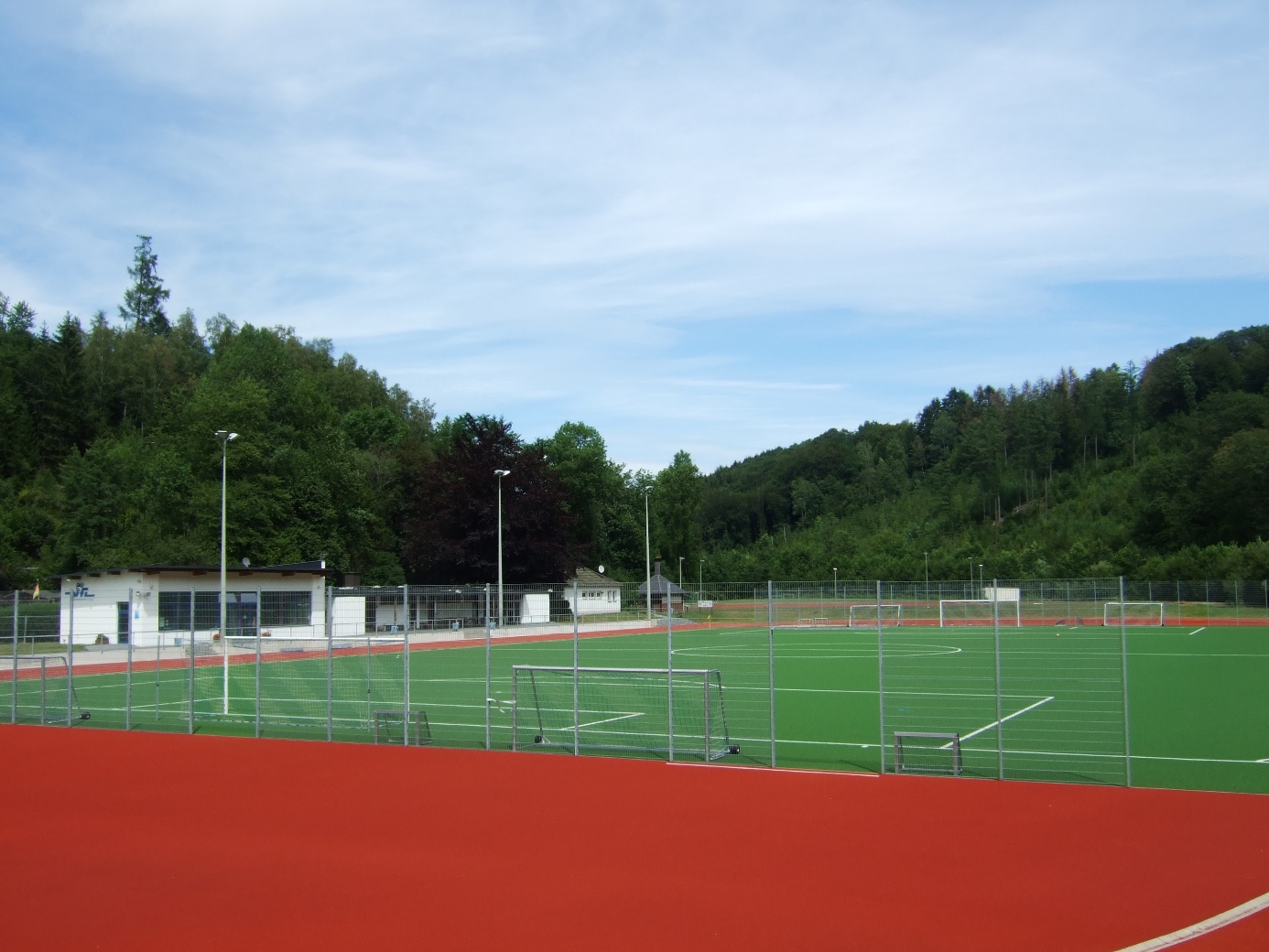 VorstandSpielzeit 1939 / 401.MannschaftTabelle(laut dem Oberbergischen Boten v. 8.4.1940)JugendmannschaftSpielzeit 1940 / 411.MannschaftTabelleMannschaftskaderJugendmannschaftTabelleSpielzeit 1945 / 461. MannschaftTabelleSpielzeit 1946 / 471. Mannschaft1. Kreisklasse Oberberg (3. Liga)Spielzeit 1947 / 481.MannschaftTabelleMannschaftskader2. MannschaftTabelle(Tabelle v. 29. Februar 1948)A-JugendmannschaftTabelleSpielzeit 1948 / 491. MannschaftMannschaftskaderJugendmannschaftTabelleMannschaftskaderSpielzeit 1949 / 501. Mannschaft1. Kreisklasse Oberberg (5. Liga)2. Mannschaft3. Kreisklasse Oberberg, Gruppe Agger (7. Liga)Spielzeit 1950 / 511. Mannschaft1. Kreisklasse Oberberg (5. Liga)2. MannschaftTabelleMannschaftskaderSpielzeit 1951 / 521. Mannschaft1. Kreisklasse Oberberg (5. Liga)2. Mannschaft1. Kreisklasse Oberberg (Reservemannschaften)A-Jugendmannschaft1. Kreisklasse Oberberg (entsprechend der Seniorenmannschaft)(Stand 30.5.1952)Spielzeit 1952 / 531. MannschaftTabelleA-JugendmannschaftTabelleSpielzeit 1953 / 541.MannschaftTabelle2. MannschaftSpielzeit 1955 / 561.MannschaftTabelleMannschaftskader2. MannschaftTabelleWeiershagen gehört zwar sportlich der 3. Kreisklasse an, spielt aber aus finanziellen Gründen in der 2. KreisklasseMannschaftskaderSpielzeit 1956 / 571.MannschaftTabelle(nach den amtlichen Mitteilungen des FV Mittelrhein v, 3.6.1957)Mannschaftskader2. MannschaftTabelleMannschaftskaderJugendmannschaftTabelleMannschaftskaderSpielzeit 1957 / 581.MannschaftTabelleMannschaftskader2. MannschaftTabelle(nach den amtlichen Mittelungen des FV Mittelrhein v. 23.6.1958)MannschaftskaderJugendmannschaftTabelleMannschaftskaderSpielzeit 1958 / 591. MannschaftMannschaftskaderSpielzeit 1959 / 601. MannschaftMannschaftskader2. Mannschaft2. Kreisklasse Oberberg, Gruppe 1 (7. Liga)JugendmannschaftSondergruppe OberbergSpielzeit 1960 / 611. MannschaftBezirksklasse Mittelrhein, Staffel 2 (5. Liga)2. Mannschaft2. Kreisklasse Oberberg, Staffel 1 (7. Liga)JugendmannschaftSondergruppe OberbergSpielzeit 1961 / 621. MannschaftMannschaftskader2. MannschaftTabelleMannschaftskader1. JugendmannschaftSondergruppe Oberberg2. JugendmannschaftGruppe 1 OberbergSpielzeit 1962 / 631. Mannschaft1. Kreisklasse Oberberg (6. Liga)2. MannschaftTabelleMannschaftskaderJugendmannschaftStaffel 1 OberbergSpielzeit 1963 / 641. MannschaftTabelleTabelleDies ist die amtliche Tabelle nach Abschluss der regulären Spielzeit. Der SV Hermesdorf hat jedoch gegen die Wertung einiger Spiele des SSV Wildbergerhütte Protest eingelegt, weil die mitwirkenden Spieler Lewin und Krause angeblich nicht spielberechtigt waren.Die Kreisspruchkammer gibt dem Protest des SV Hermesdorf statt, so dass den SSV Wildbergerhütte nachträglich Punkte abgezogen werden, und sie damit auf einem Abstiegsplatz stehenMannschaftskaderJugendmannschaftStaffel 2 OberbergSpielzeit 1964 / 651. MannschaftTabelleMannschaftskader2. Mannschaft3. Kreisklasse Oberberg, Staffel 1 (8. Liga)JugendmannschaftStaffel 1 OberbergSpielzeit 1966 / 671.MannschaftTabelleTabelleMannschaftskaderSpielzeit 1967 / 681.MannschaftMannschaftskaderSpielzeit 1969 / 701. Mannschaft1. Kreisklasse Rhein-Berg (6. Liga)Spielzeit 1971 / 721. Mannschaft1. Kreisklasse Rhein-Berg (6. Liga)A-JugendmannschaftStaffel 3 Rhein-Berg (3. Liga)Spielzeit 1972 / 731. Mannschaft1. Kreisklasse Rhein-Berg (6. Liga)3. Mannschaft3. Kreisklasse Rhein-Berg, Staffel 5 (8. Liga)Spielzeit 1973 / 741. Mannschaft1. Kreisklasse Rhein-Berg (6. Liga)3. Mannschaft3. Kreisklasse Rhein-Berg, Staffel 5 (8. Liga)A-JugendmannschaftStaffel 3 Rhein-Berg (3. Liga)Spielzeit 1974 / 751.MannschaftTabelle(laut den amtlichen Mitteilungen des FV Mittelrhein v. 24.5.1975)Mannschaftskader2. Mannschaft3. Kreisklasse Rhein-Berg, Staffel 4 (8. Liga)3. Mannschaft3. Kreisklasse Rhein-Berg, Staffel 5 (8. Liga)Spielzeit 1975 / 761. MannschaftTabelleMannschaftskader3. MannschaftMannschaftskaderSpielzeit 1976 / 771. Mannschaft1. Kreisklasse Rhein-Berg (6. Liga)3. Mannschaft3. Kreisklasse Rhein-Berg, Staffel 5 (8. Liga)Spielzeit 1977 / 781. MannschaftMannschaftskader3. MannschaftMannschaftskaderA-JugendmannschaftMannschaftskaderSpielzeit 1978 / 791. MannschaftTabelleMannschaftskader2. MannschaftTabelle3. MannschaftTabelleA-JugendmannschaftTabelleSpielzeit 1979 / 801. MannschaftBezirksliga Mittelrhein, Staffel 1 (6. Liga)(laut den amtlichen Mitteilungen des FV Mittelrhein v. 28.6.1980)2. MannschaftKreisliga C Rhein-Berg, Staffel 4 (9. Liga)3. MannschaftKreisliga C Rhein-Berg, Staffel 5 (9. Liga)A-JugendmannschaftSonderstaffel Rhein-Berg (2. Liga)Spielzeit 1981 / 821. MannschaftMannschaftskaderSpielzeit 1982 / 831. MannschaftTabelleMannschaftskader3. MannschaftSpielzeit 1983 / 841. MannschaftMannschaftskaderSpielzeit 1985 / 861. MannschaftMannschaftskader3. MannschaftSpielzeit 1986 / 871.MannschaftMannschaftskader2. MannschaftSpielzeit 1987 / 881.MannschaftTabelleMannschaftskader2.MannschaftMannschaftskaderA-JugendmannschaftMannschaftskaderB-JugendmannschaftMannschaftskaderC-JugendmannschaftMannschaftskaderD-JugendmannschaftMannschaftskaderE-JugendmannschaftMannschaftskaderF-JugendmannschaftMannschaftskaderSpielzeit 1989 / 901. MannschaftMannschaftskaderSpielzeit 1990 / 911.MannschaftMannschaftskaderAbgängeRainer Petermann 		(Laufbahnende)Gerd Miebach 		(Laufbahnende)Spielzeit 1991 / 921.MannschaftZugängeMarkus Radeck 		(SSV Marienheide)Theo Kanelias 		(VfL Gummersbach)Rinaldo Murgia 		(VfL Gummersbach)Frank Winkler 		(SSV 08 Bergneustadt)Detlef Häger 			(TuS Lindlar)MannschaftskaderAbgängeTheo Kanelias		(in der Winterpause zum SSV 08 Bergneustadt)Spielzeit 1992 / 93Mannschaftskader2. MannschaftSpielzeit 1993 / 941. MannschaftMannschaftskaderSpielzeit 1994 / 951.MannschaftTabelleMannschaftskader2. MannschaftTabelleSpielzeit 1994 / 951. MannschaftKreisliga B Rhein-Berg, Staffel 9 (9. Liga)Spielzeit 1995 / 961. MannschaftTabelleSpielzeit 1996 / 971. MannschaftTabelleMannschaftskaderA-JuniorenmannschaftSpielzeit 1997 / 981. MannschaftKreisliga B Rhein-Berg, Staffel 3 (9. Liga)Spielzeit 1998 / 991. MannschaftMannschaftskaderSpielzeit 1999 / 001. MannschaftKreisliga B Rhein-Berg, Staffel 3 (9. Liga)Spielzeit 2000 / 011. MannschaftKreisliga B Rhein-Berg, Staffel 3 (9. Liga)Spielzeit 2003 / 041. MannschaftTabelleMannschaftskaderA-JuniorenmannschaftSonderstaffel Berg (4. Liga)Spielzeit 2004 / 051. MannschaftKreisliga B Berg, Staffel 3 (9. Liga)Spielzeit 2005 / 061.MannschaftMannschaftskaderU19-MannschaftMannschaftskaderSpielzeit 2006 / 071. MannschaftKreisliga B Berg, Staffel 3 (9. Liga)Spielzeit 2009 / 101. MannschaftKreisliga B Berg, Staffel 3 (10. Liga) Spielzeit 2010 / 111. MannschaftKreisliga C Berg, Staffel 5 (11. Liga)Spielzeit 2011 / 121. MannschaftKreisliga C Berg, Staffel 5 (11. Liga)Spielzeit 2012 / 131. MannschaftKreisliga C Berg, Staffel 5 (10. Liga)Spielzeit 2013 / 141. MannschaftKreisliga C Berg, Staffel 5 (10. Liga)Spielzeit 2014 / 15Spielzeit 2015 / 161. MannschaftTabelleMannschaftskaderSpielzeit 2016 / 171. MannschaftTabelleTabelleMannschaftskader1. MannschaftTabelleMannschaftskader2. MannschaftTabelleSpielzeit 2018 / 191. MannschaftTabelleMannschaftskader2. MannschaftTabelleTabelleA-JuniorenmannschaftSpielzeit 2019 / 201. MannschaftMannschaftskader2. MannschaftSpielzeit 2020 / 211.MannschaftTabelle(Stand beim Corona-bedingten Abbruch der Spielzeit)Mannschaftskader2. MannschaftTabelle(Stand zum Zeitpunkt des Corona-bedingten Abbruchs der Spielzeit)Spielzeit 2021 / 221.MannschaftTabelleMannschaftskader2. MannschaftTabelleMannschaftskaderU19-MannschaftTabelleU15-MannschaftU11-MannschaftStatistik1. Mannschaft2. Mannschaft3. MannschaftU19-Mannschaft2. A-JugendmannschaftBeginnerwähntEndeName (Amt)9.1945Carl Bonner (1. Vorsitzender)1.8.1947Valentin Ufer (Geschäftsführer)1.8.1948Valentin Ufer (Geschäftsführer)1.8.1949Otto Remboldt (Geschäftsführer)1.8.1950Hermann Baldus (Geschäftsführer)1.8.1951Carl Bonner (1. Vorsitzender)Hermann Baldus (Geschäftsführer)Rudolf Schmitz (Kassenwart)Karl Lange (Jugendleiter)1.8.1952Carl Bonner (1. Vorsitzender)Hermann Baldus (Geschäftsführer)Karl Lange (Jugendleiter)1.8.1954Carl Bonner (1. Vorsitzender)Kurt Fischer (Geschäftsführer)Walter Jäger (Jugendleiter)Georg Hartkopf (Sozialwart)8.2.1955Carl Bonner (1. Vorsitzender)Hans Wedding (Geschäftsführer)24.8.1955Karl Lange (1. Vorsitzender)Karl Schneider (Geschäftsführer)1.8.1956Karl Langer (1. Vorsitzender)Hans-Walter Ebert (Geschäftsführer)Walter Jäger (Jugendleiter)Georg Hartkopf (Sozialwart)8.2.1960Georg Hartkopf (Geschäftsführer)Peter Erkens (Jugendleiter)20.1.1973Walter Oberbüscher (Jugendleiter)24.2.1973Friedel Siegel (Jugendleiter)19.1.1974Adolf Livree (Jugendleiter)24.8.1995Dirk Büttner (Abteilungs-L)31. März 19401. Kreisklasse Oberberg (Gruppe Wiehl)VfL Engelskirchen - SG Bielstein / BV 09 Drabenderhöhe 1:1 (1:1)1:0 (25. Freistoß)1:1 (35. Handelfmeter)7. April 19401. Kreisklasse Oberberg (Gruppe Wiehl)VfL Engelskirchen - TuRa Dieringhausen 5:4 (1:3)1:01:11:21:31:42:43:44:45:5 (82.)SpguvTorePkt.1.TuS Wiehl852131:1512:42.TuRa Dieringhausen841332:189:73.VfL Engelskirchen822417:196:104.TuS Brüchermühle830515:326:105.SG Bielstein-Drabenderhöhe82158:195:1119. Mai 1940Dr.-Robert-Ley-Pokal (Gruppe Agger - 1. Spieltag)VfL Engelskirchen - VfL Gummersbach 2:1 (1:0)1:01:1 (55.)2:1 (87.)2. Juni 1940Dr.-Robert-Ley-Pokal (Guppe Agger - 2. Spieltag)SG Bielstein-Drabenderhöhe - VfL Engelskirchen 1:6 (1:3)9. Juni 1940Dr.-Robert-Ley-Pokal (Gruppe Agger - 3. Spieltag)VfL Engelskirchen - Borussia Derschlag 8:1 (3:1)31. März 19401. Kreisklasse Oberberg (Gruppe Wiehl)VfL Engelskirchen Jgd. - BSV Bielstein / BV 09 Drabenderhöhe Jgd 2:1 (1:0)7. April 19401. Kreisklasse Oberberg (Gruppe Wiehl)VfL Engelskirchen Jgd. - TuRa Dieringhausen Jgd. 4:4 (1:1)12. Januar 1941Tschammer-Pokal (1. Vorrunde)VfL Engelskirchen - SSV Overath 11:0 (5:0)19. Januar 1941Kreisklasse Oberberg, Gruppe AggerVfL Engelskirchen - BSV Bielstein 3:1 (0:0)26. Januar 1941Kreisklasse Oberberg, Gruppe AggerVfL Engelskirchen - Schwarz-Weiß Scheel 10:0 (3:0)2. Februar 1941Kreisklasse Oberberg, Gruppe AggerSSV 08 Bergneustadt - VfL Engelskirchen 4:5 (2:3)1:02:02:12.22:34:4 (87.)4:516. Februar 1941Kreisklasse Oberberg, Gruppe AggerVfL Engelskirchen - SSV Overath ausgefallenDie Mannschaft aus Overath war nicht angetreten2. März 1941Kreisklasse Oberberg, Gruppe AggerBSV Bielstein - VfL Engelskirchen 1:2 (0:2)9. März 1941Tschammer-PokalVfL Gummersbach - VfL Engelskirchen 2:5 (1:3)1:01:11:21:31:41:52:516. März 1941Tschammer-PokalVfL Engelskirchen - SV Hermesdorf 2:1 (1:1, 0:1) n. VerlängerungNeufeind1:01:12:1 Neufeind (120.)Beim Stand von 0:1 vergaben die Engelskirchener einen Elfmeter23. März 1941Kreisklasse Oberberg, Gruppe AggerTSV TuRa Dieringhausen - VfL Engelskirchen 4:0 (1:0)1:0 (40.)2:03:04:020. April 1941Tschammer-PokalVfL Engelskirchen - CfB Köln-Niehl 0:4 (0:2)4. Mai 1941Kreisklasse Oberberg, Gruppe AggerVfL Engelskirchen - Hansa Vollmerhausen 8:2 (1:0)11. Mai 1941Kreisklasse Oberberg. Gruppe AggerSchwarz-Weiß Scheel - VfL Engelskirchen 1:3 (0:2)18. Mai 1941Kreisklasse Oberberg, Gruppe AggerVfL Engelskirchen - VfL Gummersbach 2:1 (1:0) abgebrochenHamburger - 1:01:1 (55. Elfmeter)2:1 (67.)Beim Spielstand von 1:1 sprach der Schiedsrichter den Engelskirchener kurz hintereinander drei Elfmeter zu. Zwei wurden verschossen, einer vom Gummersbacher Torwart Hamburger hervorragend abgewehrt.Nachdem der Engelskirchener Halbrechte eine vom Schiedsrichter nicht geahndete Unsportlichkeit begangen hatte, verließen die Gummersbacher Spieler auf Anordnung ihres Spielführers den Platz, so dass der Schiedsrichter gezwungen war, das Spiel in der 77. Minute abzubrechen.300 Zuschauer auf dem Engelskirchener SportplatzSpguvTorePkt.1.TuRa Dieringhausen14121138:1325:32.VfL Engelskirchen14101365:2121:73.FC Hansa Vollmerhausen1493260:3221:74.VfL Gummersbach14100445:1520:85.BSV Bielstein1431823:2611:176.Schwarz-Weiß Scheel14211116:575:237.TV Gelpetal14211120:755:238.Edelweiß Marienheide14201216:344:249.SSV 08 Bergneustadt00000:00:015. Juni 1941Pokalrunde (Gruppe 1 - 1. Spieltag)VfL Engelskirchen - TuS Wiehl 2:2 (1:2)SpieleToreNeufeind26. Januar 1941Kreisklasse Oberberg, Gruppe AggerVfL Engelskirchen Jgd. - Schwarz-Weiß Scheel Jgd. 2:2 (1:1)16. Februar 1941Kreisklasse Oberberg, Gruppe AggerVfL Engelskirchen Jgd. - SSV Overath Jgd. 4:22. März 1941Kreisklasse Oberberg, Gruppe AggerFC Borussia Derschlag Jgd. - VfL Engelskirchen Jgd. 4:0 (4:0)23. März 1941Kreisklasse Oberberg, Gruppe AggerTSV TuRa Dieringhausen Jgd. - VfL Engelskirchen Jgd. 1:1 (1:0)30. März 1941Kreisklasse Oberberg, Gruppe AggerSSV 08 Bergneustadt Jgd. - VfL Engelskirchen Jgd. 4:3 (2:2)4. Mai 1941Kreisklasse Oberberg, Gruppe AggerVfL Engelskirchen Jgd. - FC Hansa Vollmerhausen Jgd. 3:111. Mai 1941Kreisklasse Oberberg, Gruppe AggerSchwarz-Weiß Scheel Jgd. - VfL Engelskirchen Jgd. 2:2 (2:0)SpguvTorePkt.1.SSV 08 Bergneustadt17151183:1631:32.FC Borussia Derschlag17131356:3127:73.TuRa Dieringhausen1794441:3922:124.Edelweiß Marienheide15101456:2021:95.VfL Engelskirchen1674536:3818:146.Schwarz-Weiß Scheel1665538:3517:157.SSV Overath1432919:238:208.VfL Gummersbach14311032:327:219.Hansa Vollmerhausen17311327:747:2710.TV Gelpetal1501148:841:2915. Juni 1941Pokalspiel (Gruppe 5 - 1. Spieltag)VfL Engelskirchen Jgd. - BV 09 Drabenderhöhe Jgd. 5:024. März 1946Kreisklasse Oberberg, Gruppe 2 (Wiehl)TSV Ründeroth – VfL Engelskirchen 1:3Schiedsrichter: Willi Noss (Wiehl)Sp.guvTorePkt.1.SSV Homburg-Nümbrecht1283133:2319:52.TuS Wiehl1282236:2118:63.BV 09 Drabenderhöhe1253419:1813:114.VfL Engelskirchen1260634:2612:125.BSV Viktoria Bielstein1243522:2411:136.TuS Elsenroth1241729:349:157.TSV Ründeroth12021021:482:22Sp.guvTorePkt.1. (Auf)TuS Derschlag18132369:2628:82. (Auf)RS 19 Waldbröl18122448:2626:103.TuS Wiehl18130555:3026:104.SSV 08 Bergneustadt18101726:2921:155.TSV TuRa Dieringhausen1884643:3620:166.VfL Gummersbach1863948:4715:217.SSV Wildbergerhütte-Odenspiel18611129:4313:238.BV 09 Drabenderhöhe1836938:4712:249.VfL Engelskirchen18421244:8210:2610.SV Schönenbach18331224:589:277. September 19471. Kreisklasse Oberberg (1. Spieltag)SV Morsbach – VfL Engelskirchen 2:4Sp.guvTorePkt.1.SSV 08 Bergneustadt22152566:3532:122.SSV Wildbergerhütte-Odenspiel22144471:3832:123.VfR Marienhagen22134576:3930:144.VfL Gummersbach22114761:3826:185.VfL Engelskirchen22105760:5325:196.TuS Wiehl2295862:6123:217.BV 09 Drabenderhöhe2286840:4622:228.SpVg Rossenbach22831150:6619:259. (Ab)SV Morsbach22741140:6718:2610. (Ab)TuS Ründeroth22571041:5117:2711. (Ab)TSV TuRa Dieringhausen22731243:6517:2712. (Ab)SV Schönenbach22112030:813:41SpieleToreWeberWalter Görtz (TR)Sp.guvTorePkt.1.TuS Wiehl 2660029:912:02.BV 09 Drabenderhöhe 2530214:106:43.TuS Ründeroth 232017:44:24.VfR Marienhagen 262042:174:85.VfL Engelskirchen 251044:82:86.BSV Viktoria Bielstein 230037:150:6Sp.guvTorePkt.1.TuS Wiehl22201179:2241:32.VfR Marienhagen22163367:1835:93.TuRa Dieringhausen21141673:2929:124.SSV 08 Bergneustadt20123555:3227:135.BV 09 Drabenderhöhe21104747:2524:186.VfL Engelskirchen2295827:4723:217.TSV Ründeroth221201042:4522:208.SV Morsbach22911226:3319:259.SSV Wildbergerhütte-Odenspiel22911215:5919:2510.VfL Gummersbach2131178:427:3511.SpVg Rossenbach2230196:756:3812.SV Schönenbach2120198:344:3810. Oktober 19481. Kreisklasse Oberberg (4. Spieltag)VfL Engelskirchen – Hansa Vollmerhausen 3:2 (1:0)1:02:03:03:13:2 (80. Elfmeter)Sp.guvTorePkt.1.Hansa Vollmerhausen18115253:2927:92.VfR Marienhagen1896337:2524:123.BV 09 Drabenderhöhe1893639:2821:154.SpVg Rossenbach1884647:3820:165.VfL Engelskirchen1891846:4119:176.SSV 08 Bergneustadt1875635:3219:177.SSV Gummersbach1872931:3216:208.TuS Wiehl1863940:3615:219. (Ab)SSV Wildbergerhütte18421221:6610:2610. (Ab)SV Hermesdorf18331231:479:2710. Oktober 19481. Kreisklasse Oberberg (4. Spieltag)VfL Engelskirchen Jgd. – Hansa Vollmerhausen Jgd. 0:3SpguvTorePkt.1.SSV 08 Bergneustadt171601106:832:22.SSV Gummersbach18113457:2825:113.Hansa Vollmerhausen17112436:2624:104.SSV Wildbergerhütte1894546:3622:145.TuS Wiehl1883737:3419:176.VfL Engelskirchen1882833:4718:187.BV 09 Drabenderhöhe1646636:3514:188.SV Hermesdorf18431121:5311:259.SpVg Rossenbach18141316:626:3010.VfR Marienhagen18131413:735:31SpieleToreSp.guvTorePkt.1. (Auf)TuS Wiehl18131438:3127:92.Hansa Vollmerhausen18103548:3223:133.VfL Engelskirchen1883742:2719:174.VfR Marienhagen1883739:3319:175.VfL Gummersbach1891835:3419:176.BV 09 Drabenderhöhe1882829:3618:187.SSV 08 Bergneustadt1857645:5117:198.TSV Ründeroth1863933:3515:219.SpVg Rossenbach18521134:5012:2410.TuRa Dieringhausen18431128:4311:25Sp.guvTorePkt.1. (Auf)TV Dümmlinghausen-Hesselbach20162277:1934:62. (Auf)TuS Derschlag 220153264:2833:73. (Auf)SSV 08 Bergneustadt 220143384:3131:94.TV Windhagen20113648:3825:155.VfL Gummersbach 22092952:4420:206.SSV Marienheide2083945:4819:217.VfL Engelskirchen 220721154:6116:248.SV Frömmersbach20621252:6914:269.TuS Weiershagen-Forst20611342:7213:2710.VfL Berghausen-Gimborn20401623:998:3211.FC Pernze-Wiedenest20121731:684:3612.TuS Hickländer Lieberhausen00000:00:0Sp.guvTorePkt.1. (Auf)VfR Marienhagen22165194:2537:72.SSV 08 Bergneustadt22172371:4036:83.Hansa Vollmerhausen22115647:4127:174.SSV Denklingen22114754:4626:185.VfL Engelskirchen22112956:5124:206.BV 09 Drabenderhöhe22841036:5020:247.TuRa Dieringhausen2276934:5720:248.SpVg Rossenbach2259842:5319:259.TuS Elsenroth22741142:5518:2610.TSV Ründeroth22641254:6116:2811.VfL Gummersbach22541334:4614:3012. (Ab)SV Hermesdorf22231738:777:3717. September 19503. Kreisklasse Oberberg, Gruppe 1 (1. Spieltag)FC Pernze-Wiedenest – VfL Engelskirchen 2 4:1Sp.guvTorePkt.1. (Auf)VfL Berghausen18123350:3327:92.SV Frömmersbach16102454:3522.103.TSV Ründeroth 21794445:2622.124.SSV Marienheide1793546:2521:155.Hansa Vollmerhausen 21893647:4221:156.FC Pernze-Wiedenest1665527:3417:157.VfL Gummersbach 216421024:3210:228.TuS Weiershagen-Forst16421036:6410:229.VfL Engelskirchen 21441930:339:1910.SV Frielingsdorf-Scheel 217201513:474:30SpieleToreWilli LangenströherSp.GuvTorePkt.1. (Auf)SSV 08 Bergneustadt22192191:2840:42.Hansa Vollmerhausen22162463:2334:103.VfL Engelskirchen22152560:3032:124.VfL Gummersbach22122844:3526:185.SSV Denklingen22112943:3824:206.BV 09 Drabenderhöhe2294946:4622:227.TSV Ründeroth22841050:4820:248.TuRa Dieringhausen22711439:7215:299.SV Sinspert-Wehnrath22631329:4815:2910.TuS Brüchermühle22621440:6214:3011.TuS Elsenroth22531435:5713:3112. (Ab)SpVg Rossenbach22331631:739:35Sp.GuvTorePkt.1.SSV 08 Bergneustadt 214131062:827:12.TSV Ründeroth 21483326:2419:93.Hansa Vollmerhausen 21482423:1618:104.VfL Engelskirchen 21463521:2515:135.VfL Gummersbach 21462630:3514:146.TuS Brüchermühle 21451823:2811:177.TuRa Dieringhausen 214311014:477:218.SpVg Rossenbach 21401133:191:279.SV Sinspert-Wehnrath 200000:00:0Sp.GuvTorePkt.1.TuRa Dieringhausen17142160:630:42.SSV 08 Bergneustadt18142276:1330:63.Hansa Vollmerhausen20125371:2029:114.TSV Ründeroth15123070:727:35.VfL Engelskirchen16103345:1623:96.TuS Brüchermühle1692543:2220:127.TuS Elsenroth16411120:619:238.SV Sinspert-Wehnrath18251115:499:279.BV 09 Drabenderhöhe18321310:438:2810.VfL Gummersbach17231215:547:2711.SSV Denklingen1211104:913:2112.SpVg Rossenbach1711157:493:31Sp.GuvTorePkt1. (Auf)Hansa Vollmerhausen22183188:2639:52.TSV Ründeroth22152562:4932:123.VfL Engelskirchen22151682:2731:134.TuRa Dieringhausen22131848:3927:175.BSV Viktoria Bielstein22104862:5224:206.VfL Gummersbach221021046:4622:227.SV Sinspert-Wehnrath22931945:5321:238.SSV Denklingen22841041:3320:249.SSV Marienheide22821246:6318:2610.BV 09 Drabenderhöhe22551229:4915:2911. (Ab)TuS Elsenroth22521530:6312:3212. (Ab)TuS Brüchermühle22112016:963:41Sp.GuvTorePkt.1.TSV RünderothVfL Berghausen-GimbornVfL Berghausen-Gimborn 2VfL EngelskirchenSV Frielingsdorf-Scheel13. Dezember 19531.Kreisklasse Oberberg (11. Spieltag)VfL Engelskirchen – SpVgg Holpe-Steimelhagen 6:34. April 19541.Kreisklasse Oberberg (22. Spieltag)VfL Gummersbach – VfL Engelskirchen 5:1Sp.guvTorePkt.1. (Auf)VfL Gummersbach222011108:2241:32.VfL Engelskirchen22154371:2534:103.TSV Ründeroth22133651:3229:154.SV Frielingsdorf-Scheel2287756:4823:215.SV Hermesdorf22931051:4321:236.BV 09 Drabenderhöhe2285936:3321:237.SSV Denklingen2285950:4921:238.SV Sinspert-Wehnrath22841040:5320:249.BSV Viktoria Bielstein2267936:6019:2510.TuRa Dieringhausen22561131:5216:2811. (Ab)SSV Marienheide22441432:7012:3212. (Ab)SpVgg Holpe-Steimelhagen22311929:817:3711. April 1954Aufstiegsrunde zur 2. Kreisklasse OberbergVfL Gummersbach 2 – VfL Engelskirchen 2 3:16. November 19551.Kreisklasse Oberberg (10. Spieltag)VfL Engelskirchen – BSV Bielstein 5:2Sp.GuvTorePkt1. (Auf)VfL Engelskirchen22154379:3534:102.VfR Marienhagen22143558:3231:133.TSV TuRa Dieringhausen22151656:3231:134.TuS Wiehl22142684:4330:145.TuS Belmicke2296742:3924:206.BV 09 Drabenderhöhe22921149:4420:247.SSV Denklingen22831140:5019:258.TV Dümmlinghausen22821244:5318:269.SV Hermesdorf22641248:6416:2810.BSV Viktoria Bielstein22721338:9216:2811. (Ab)TuS Elsenroth22531444:6813:3112. (Ab)SV Frielingsdorf-Scheel22521537:6712:321.Juli 1956Aufstiegsspiele zur Bezirksklasse Mittelrhein (Hinspiel)VfL Engelskirchen – VfR Sinnersdorf 0:20:10:28. Juli 1956Aufstiegsspiele zur Bezirksklasse Mittelrhein (Rückspiel)VfR Sinnersdorf – VfL Engelskirchen 0:4Bernhard Matthe, Bernd Rückershäuser, Rudi Stelberg 0:1 Matthe0:2 Matthe0:3 Rückershäuser0:4 Stelberg 15. Juli 1956Aufstiegsspiele zur Bezirksklasse Mittelrhein (Entscheidungsspiel)VfR Sinnersdorf – VfL Engelskirchen 0:1Rudi Stelberg 0:1 Stelberg Das Spiel wurde auf dem Sportplatz von Zündorf ausgetragenSpieleToreHeinz BodenKarl-Horst JohnenTheo LamersWerner MiebachBernhard MüllerPeter MüllerWerner NeuhoffPaul RadschenkoKarl ReinkeBernd RückershäuserHans SchubertAlfred SchusterRudi Stelberg Benno Tesch11. September 19552. Kreisklasse Oberberg, Staffel 1VfL Engelskirchen 2 – SSV 08 Bergneustadt 2 1:1Sp.GuvPkt.Tore1. (Auf)SV Frömmersbach20152385:3332:82.TV Windhagen20133466:3129:113.SV Sinspert-Wehnrath20133469:3929:114.VfL Berghausen-Gimborn20114572:5326:145.TuS Eckenhagen20113654:4125:156.TuS Derschlag 22094749:3322:187.SSV 08 Bergneustadt 220611330:5813:278.SSV Marienheide20521334:6012:289.VfL Engelskirchen 220441231:6412:2810. (Ab)VfL Gummersbach 220421439:6410:3011.TuS Weiershagen-Forst20501530:8310:30SpieleToreReinhardt Fiedler12. Mai 1957Bezirksklasse Mittelrhein, Staffel 1 (26. Spieltag)VfL Engelskirchen – Germania Dattenfeld 1:2Sp.guvTorePkt.1. (Auf)TSV Ründeroth24193265:3941:72.SV Eitorf 0924192394:4140:83.FV Honnef24152786:4032:164.Schwarz-Weiß Hurst-Rosbach24124848:4728:205.VfL Gummersbach241221068:5626:226.TuS Oberlar24951070:6523:257.TV Siegburg24771054:5821:278.SSV Homburg-Nümbrecht24761171:6920:289.VfL Engelskirchen 24681039:5420:2810.Germania Dattenfeld24921350:7520:2811.TuS Untereschbach24831358:6619:2912. (Ab)Sportfreunde Sieglar24741344:6618:3013. (Ab)RS 19 Waldbröl24202225:964:44SpieleToreKarl Reinke (ST)2. Kreisklasse Oberberg, Staffel 1Sp.guvTorePkt.1. (Auf)TV Windhagen22134560:3530:142.SSV Marienheide22124652:3728:163.SV Frielingsdorf-Scheel22131864:3927:174.TSV Ründeroth 222106656:5026:185.TuS Eckenhagen22113856:4125:196.TuS Elsenroth2295847:4623.217.SV Sinspert-Wehnrath2287747:4523:218.VfL Berghausen-Gimborn22841062:5220:249.TuS Derschlag 222841062:6420:2410.VfL Engelskirchen 22276953:5920:2411.SSV 08 Bergneustadt 222731236:5117:2712.TuS Weiershagen-Forst22121923:1004:40SpieleToreWilli ErkensReinhard FiedlerAlois KleverTheo LamersWilli LangenstreerBernhard MüllerHeinz WolfSondergruppe OberbergSp.guvTorePkt.1.VfL EngelskirchenSSV 08 BergneustadtTuS DerschlagTuRa DieringhausenVfL GummersbachSSV Homburg-NümbrechtTSV RünderothSportfreunde VollmerhausenRS 19 WaldbrölTuS Weiershagen-ForstTuS WiehlSpieleToreKarl JünkersfeldWerner LutzWolfgang Müller4. Mai 1958Bezirksklasse Mittelrhein, Staffel 1 (25. Spieltag)VfL Engelskirchen – SV Eitorf 09 1:1Sp.GuvTorePkt.1. (Auf)SV Eitorf 0926213293:3045:72.VfL Gummersbach26143962:5431:213.Schwarz-Weiß Hurst-Rosbach26134958:5730:224.Viktoria Köln (A) 226125950:5229:235.FV Honnef261321177:5428:246.TuS Derschlag26910767:5028:247.VfL Engelskirchen26811961:5727:258.SSV Homburg-Nümbrecht261051160:5025:279.TuS Buisdorf261031365:6923:2910.TV Siegburg26791054:5823:2911.TuS Untereschbach26951263:7523:2912.Germania Dattenfeld26841446:9620:3213. (Ab)TuRa Dieringhausen26661446:9618:3414. (Ab)TuS Oberlar26461648:7914:38SpieleToreHeinz BodenKarl JonenWerner NeuhoffKarl ReinkeAlfred SchusterFranz Alexius (ST)11. Mai 19582. Kreisklasse Oberberg, Staffel 1 (22. Spieltag)VfL Engelskirchen 2 – TSV Ründeroth 2 1:3Sp.GuvTorePkt.1. (Auf)SV Frielingsdorf-Scheel22163367:3535:92.TSV Ründeroth 222153463:3034:103.TV Dümmlinghausen-Hesselb.22152562:3832.124.TuS Belmicke22134553:2331:135.SV Sinspert-Wehnrath22114757:4626:186.VfL Engelskirchen 22294940:3722:227.SSV Marienheide22641244:6317:278.TuRa Dieringhausen 222471131:5215:299.SSV 08 Bergneustadt 222631326:6415:2910.TuS Eckenhagen22531437:5213:3111.VfL Berghausen-Gimborn22611528:5913:3112.TuS Derschlag 222431531:4011:33SpieleToreKarl BlumbergJosef KaltenbachWerner LurzGerhard MattheSondergruppe OberbergSp.guvTorePkt.1.RS 19 Waldbröl2.VfL EngelskirchenTuS BelmickeSSV 08 BergneustadtTuRa DieringhausenVfL GummersbachSSV Homburg-NümbrechtTSV RünderothTuS Weiershagen-ForstTuS WiehlSportfreunde Vollmerhausen00000:00:0TuS Derschlag00000:00:0SpieleToreKarl JünkersfeldManfred MattheBezirksklasse Mittelrhein, Staffel 1SpieleToreHeinz BodenChristManfred MattheWerner NeuhoffJürgen RaschkeKarl Otto ReinkeBernhard RückersheuserHugo SchneiderPaul SchneiderHans SchubertZinteck (TW)Franz Alexius (ST)SpieleToreHeinz BodenManfred GerheimKarl JonenKarl-Gerd KristGerhard MattheManfred MattheWolfgang MüllerWerner NeuhoffJochen PalussekJürgen RaschkeBernd RückershäuserHugo SchneiderFranz Alexius (ST)Josef KaltenbachGerhard MattheGeorg MüllerKarl ReinkeHugo SchneiderPaul SchneiderJohannes SchubertAlfred SchusterGustav ZimmermannHeinz BetzingDahlHartmut NeuhoffHelmut QuabachFranz AlexiusHeinz BodenKarl JünkersfeldLudwig LaatschManfred MattheWolfgang MüllerJürgen RaschkeManfred SchmidtHeinz DelmereHorst KittelmannWerner LurzJochen PallusekPaul SchneiderHans SchubertWerner KnippSpieleToreHeinz BodenAlfonso GaudentiHöckKarl Jonen (TW)JünkersfeldH. R. KremerMattheKarl MeinerzhagenGeorg Müller (TW)Wolfgang Müller (ST)Hartmut NeuhoffWerner NeuhoffPalussekJürgen RaschkeHugo SchneiderPaul SchneiderWerner Schumacher (TR)11. Februar 19622. Kreisklasse Oberberg, Staffel 1 (15. Spieltag)SpVg Dümmlinghausen – VfL Engelskirchen 2 ausgefallenEngelskirchen trat zu diesem Meisterschaftsspiel nicht an. Das Spiel wurde folglich mit 0:0 für Dümmlinghausen als gewonnen gewertet.Sp.GuvTorePkt.1. (Auf)SpVg Frielingsdorf-Scheel22173274:3237:72.SpVg Dümmlinghausen22172377:3936:83.SV Sinspert-Wehnrath22116548:2928:164.SSV 08 Bergneustadt 222113845:4225:195.SV Schnellenbach2294947:4422:226.TV Windhagen2294959:6322:227.TuS Eckenhagen22931052:5521:238.VfL Gummersbach 222921145:5920:249.VfL Berghausen-Gimborn22741158:5818:2610.TuS Derschlag 222731246:6317:2711.TSV Ründeroth 222421637:6210:3412.VfL Engelskirchen 222321718:608:3613.TuS Belmicke 200000:00:0SpieleToreKarl JünkersfeldGerhard MattheKarl MeinerzhagenPaul SchneiderRainer SchwambornKarl-Heinz ZimmermannWerner KnippWerner OssmannErnst Stumm Manfred WasserWerner BielenbergAlfonso GaudentiKarl JünkersfeldManfred MattheWolfgang MüllerPaul Schneider11. November 19622. Kreisklasse Oberberg, Gruppe 1 (9. Spieltag)SpVg Dümmlinghausen – VfL Engelskirchen 2 12:0 (5:0)Joachim Töpfer, Hans Lange, Peter Sauer, Horst LemkeTöpfer (3), Lange (1), Sauer (1), Lemke (6)Beim Stand von 10:0 wurden zwei Engelskirchener Spieler vom Platz gestelltZudem verschoßen die Dümmlinghausener noch einen Handelfmeter28. April 19632. Kreisklasse Oberberg, Staffel 1VfL Engelskirchen 2 – SpVg Dümmlinghausen 1:2Horst Lemke, Klaus DünzerLemke (1), Dünzer (1)Sp.GuvTorePkt.1. (Auf)SpVg Dümmlinghausen20170374:2834:62.TuRa Dieringhausen 220123557:3327:133.VfL Gummersbach 220122641:3226:144.SV Schnellenbach20104659:4324.165.VfL Berghausen-Gimborn20103751:5923:176.TuS Belmicke2093841:2821:197.TuS Derschlag 220551044:4015:258.TSV Ründeroth 220621226:6014:269.SSV 08 Bergneustadt 220451135:5613:2710.VfL Engelskirchen 220431319:5911:2911. (Ab)TV Windhagen20501544:6310:30Kunibert HöckRolf LutzHeinz KleverRolf-Dieter LangenRainer Rembold (TW)Gerd Ufer1. September 19631. Kreisklasse Oberberg (1. Spieltag)VfL Engelskirchen – Sportfreunde Vollmerhausen 1:215. September 19631. Kreisklasse Oberberg (3. Spieltag)VfL Engelskirchen – BV 09 Drabenderhöhe 8:1Wolfgang MüllerMüller (4)29. September 19631. Kreisklasse Oberberg (4. Spieltag)VfL Engelskirchen – SpVg Dümmlinghausen 4:1 (1:0)Wolfgang Müller, Hartmut NeuhoffPeter Sauer – Krieger, Horst Blümel, Manfred Gerheim, Lüdorf, Hans Lange, Horst Lemke, Günther Hardt, Rudi Sappelt, Karl-Heinz Kohlhaas, Winfried Rustemeier1:0 Müller2:0 Müller2:1 Sappelt3:1 Müller (Foulelfmeter)4:1 Müller1. Dezember 19631. Kreisklasse Oberberg (10. Spieltag)SV Morsbach – VfL Engelskirchen 2:0Sp.guvTorePkt.1.SV Morsbach1283137:1519:52SSV Homburg-Nümbrecht1291238:2019:53.Sportfreunde Vollmerhausen1282234:2118:64.VfL Engelskirchen1271432:1715:95.SpVg Frielingsdorf-Scheel1262425:2714:106.TuS Elsenroth1253438:3713:117.SSV Wildbergerhütte1261532:3113:118.SV Sinspert-Wehnrath1252531:2612:129.BV 09 Drabenderhöhe1233623:279:1510.SpVg Dümmlinghausen1232721:378:1611.VfR Marienhagen1214729:366:1812.SV Hermesdorf1222820:366:1813.SpVg Rossenbach1212916:464:2016. Februar 19641. Kreisklasse Oberberg (17. Spieltag)SpVg Dümmlinghauen – VfL Engelskirchen 0:5 (0:2)Ingo Finger – Rudi Sappelt, Günter Hardt, Horst Dick, Krieger, Töpfer, Peter Sauer, Manfred Gerheim, Horst Lemke, Hans Lange, Karl-Heinz KohlhaasWolfgang Müller, Jürgen Raschke, Hugo Schneider, Alfonso Gaudenti, Heinz Boden0:1 Raschke0:2 Schneider0:3 Gaudenti0:4 Boden0:5 Boden19. April 19641. Kreisklasse Oberberg (Nachholspiel)VfL Engelskirchen – BV 09 Drabenderhöhe 1:4Sp.GuvTorePkt.1. (Auf)SV Morsbach24193283:2541:72.Sportfreunde Vollmerhausen24163567:3735:133.SSV Homburg-Nümbrecht24142864:5130:184.SV Frielingsdorf-Scheel24124856:4028:205.VfR Marienhagen2498769:5926:226.VfL Engelskirchen241221060:4226:227.TuS Elsenroth24105974:5625:238.SV Sinspert-Wehnrath241131052:5125:239.BV 09 Drabenderhöhe24851144:4921:2710.SpVg Dümmlinghausen24821449:6818:3011. (Ab)SSV Wildbergerhütte24641440:5216:3212.SV Hermesdorf24621642:8014:3413. (Ab)SpVg Rossenbach24331835:999:39SpieleToreAdolphsHeinz Boden12Günter Faltmann (TW)Alfonso Gaudenti11HöckKarl JünkersfeldManfred MattheKarl MeinerzhagenWolfgang Müller38Hartmut Neuhoff10QuebachJürgen Raschke11Hugo Schneider11Manfred TwardowskiManfred WasserGustav ZimmermannHermann Knopp6. September 19641. Kreisklasse Oberberg (2. Spieltag)VfL Engelkirchen – SV Sinspert.Wehnrath 3:111. Oktober 19641. Kreisklasse Oberberg (6. Spieltag)VfL Engelskirchen – SpVg Dümmlinghausen 2:0 (2:0)Wolfgang Müller, Paul Höck, BlumbergH. Redder - 1:0 Müller (25.)2:0 Müller (26.)29. November 19641. Kreisklasse Oberberg (10. Spieltag)SV Frömmersbach – VfL Engelskirchen 1:3 (1:1)FastenrotWolfgang Müller1:0 Fastenrot (20.)1:1 (direkt verwandelte Ecke)1:2 Müller1:3 Müller20. Dezember 19641. Kreisklasse Oberberg (12. Spieltag)VfL Engelskirchen – SSV Nümbrecht 1:231. Januar 19651. Kreisklasse Oberberg (15. Spieltag)SV Sinspert-Wehnrath – VfL Engelskirchen 4:328. Februar 19651. Kreisklasse Oberberg (19. Spieltag)SpVg Dümmlinghausen – VfL Engelskirchen 1:4 (0:2)Hans LangeWolfgang Müller, Hartmut Neuhoff0:1 Müller0:2 Müller0:3 Neuhoff0:4 NeuhoffDer Engelskirchener Mittelstürmer Müller mußte mit einer Kopfverletzung ausscheidenSp.GuvTorePkt.1. (Auf)VfR Marienhagen261934107:4341:112.VfL Engelskirchen26183573:3239:133.SSV Homburg-Nümbrecht26174574:3738:144.TuS Wiehl26165586:4237:155.SV Sinspert-Wehnrath26135858:5831:216.TuS Elsenroth261411180:6329:237.BV 09 Drabenderhöhe261151064:5427:258.TSV Ründeroth261151050:6027:259.Sportfreude Vollmerhausen26841461:7820:3210.SV Frömmersbach26831533:6219:3311.BSV Viktoria Bielstein26661452:7118:3412.SV Hermesdorf26631727:7915:3713. (Ab)SpVg Frielingsdorf-Scheel26441836:8512:4014. (Ab)SpVg Dümmlinghausen26431928:7011:41SpieleToreFranz AlexiusB. BagnazzoBlumbergHeinz BodenHartmut Dedial (TW)Alfonso GaudentiPaul HöckHans-Jürgen HoellKarl JügerfeldManfred MattheWolfgang Müller36Jürgen RaschkeHugo SchneiderKarl ReinkeHarmut Neuhoff (ST)12Helmut BlumbergWolfgang KirchOrbachRochholzKarl-Heinz SpinatPeter FreyerHermann KnoppDietmar Paschke31. Juli 1966Freundschaftsspiel (Gruppe 1 – 2. Spieltag)Sportfreunde Vollmerhausen – VfL Engelskirchen 0:1 (0:0)Meirich – Decker Hartmut Neuhoff0:1 Neuhoff (Handelfmeter)Im Rahmen der Sportplatzeinweihung in Marienhagen wurde ein Seniorenturnier ausgetragen; die Spielzeit der einzelnen Spiele betrug zweimal 30 Minuten31. Juli 1966Freundschaftsspiel (Gruppe 1 – 3. Spieltag)VfR Marienhagen – VfL Engelskirchen 1:1 (1:1)Dietmar Koch0:1 (Eigentor)1:1 Koch (20.)Im Rahmen der Sportplatzeinweihung in Marienhagen wurde ein Seniorenturnier ausgetragen; die Spielzeit der einzelnen Spiele betrug zweimal 30 Minuten1.Kreisklasse RheinbergSp.GuvTorePkt.1.VfL Engelskirchen24167166:2439:92.SV Bechen24166279:3538:103.SSV Overath24149176:2737:114.SV Refrath241221056:4526:225.Bensberger FV2497848:5625:236.TuS Immekeppel241041053:4524:247.TuS Untereschbach24951053:5623:258.Union Rösrath2479848:6023:259.SV Frielingsdorf24851145:6421:2710.SC 27 Bergisch Gladbach24751235:4619:2911.Blau-Weiß Biesfeld24711645:6215:3312. (Ab)Montania Kürten24511840:7511:3713. (Ab)Sportfreunde Paffrath 224431734:8311:3721. Mai 1967Aufstiegsrunde zur Bezirksklasse Mittelrhein, Gruppe 1 (1. Spieltag)VfL Engelskirchen – FC Olef 2:3Das Spiel wurde auf dem Sportplatz in Köln-Mülheim ausgetragen28. Mai 1967Aufstiegsrunde zur Bezirksklasse Mittelrhein, Gruppe 1 (2. Spieltag)VfL Engelskirchen – SV Horrem 2:2Das Spiel wurde auf dem Sportplatz des SV Nordstern Köln ausgetragenSp.guvTorePkt.1. (Auf)SV Horrem21103:12. (Auf)FC Olef21012:23.VfL Engelskirchen20111:3SpieleToreHeinz BodenHartmut DedialAlfonso GaudentiFritz HachmannPaul HöckKarl JünkersfeldAchim KnoopRolf-Dieter LangenManfred MattheKarl MeinerzhagenGeorg MüllerWolfgang MüllerHartmut NeuhoffLeo OedekovenJürgen Raschke Peter RemmelGert Ufer13. August 1967FreundschaftsspielTSV Ründeroth - VfL Engelskirchen 1:2 (0:0)Horst Semrau, Kalthaus, Bernd van der WerfGünter Faltmann - Hartmann0:1 Hartmann (52.)1:1 van der Werf (62.)1:2 (82.)SpieleToreGünter FaltmannHartmannJoachim KnoopRolf-Dieter LangenGeorg MüllerManfred AlbusbergerEgbert BuschWolfgang KnoopRolf Dieter LangenDom. Morfuni Ewald Scheel Friedhelm SchneiderChristian Stiefelhagen W. WischnewskiUwe BaumhoffHerbert SchibelkaRobert ÜberallH.-Gerd JägerWolfgang OberbüscherPeter RemmelHerbert StrieganRobert ÜberallBernd WagnerColombo de MarcoAntonio EobizioFrancesco ScugliaRafaele SeidaGiovani VolcanEgbert BuschR. D. EggertRolf Dieter LangenDieter SchneiderFriedel SchwambornColomboColombo de MarcoGuezzieriAldo LongoDonato SaracinoRainer HöherSiegfried Jung1974 / 75Kreispokal Rheinberg (1. Runde)VfL Engelskirchen – SV Altenberg 4:11974 / 75Kreispokal Rheinberg (Achtelfinale)VfL Engelskirchen – Heiligenhauser SV 2:11974 / 75Kreispokal Rheinberg (Viertelfinale)VfL Engelskirchen – Jan Wellem Bergisch Gladbach 2:01974 / 75Kreispokal Rheinberg (Halbfinale)VfL Engelskirchen – SC Vilkerath 4:129. März 1975Kreispokal Rheinberg (Endspiel)VfL Engelskirchen – SSG 09 Bergisch Gladbach 1:1 n. VerlängerungKarl-Josef König – Dieter Schneider, Friedhelm Schneider, Dieter Müller, Christian Stiefelhagen, Gerd Ufer, Egbert Busch, Peter Remmel, Günter Zerban, Wolfgang Gelätius, Herbert Schibelka[Spielertrainer: Kurt Kirchen)Das Spiel wurde auf dem Sportplatz in Lindlar ausgetragen1.Mai 1975Kreispokal Rheinberg (Endspiel - Wiederholungsspiel)VfL Engelskirchen – SSG 09 Bergisch Gladbach 0:0 n. Verlg. 4:3 i. Elfmetersch.Karl-Josef König – Dieter Schneider, Friedhelm Schneider, Dieter Müller, Christian Stiefelhagen, Gerd Ufer, Egbert Busch, Peter Remmel, Günter Zerban, Wolfgang Gelätius, Herbert Schibelka, Branko Radosch[Spielertrainer: Kurt Kirchen)Schumacher – Cella, Holzhammer. Bosbach, Englisch, Kaiser, WeberFehlanzeigeElfmeterschießen1:0 Zerban1:1 Cella2:1 Schibelka2:2 Holzhammer3:2 Remmel3:2 Bosbach scheitert an König3:2 Ufer schießt an den Pfosten3:3 Englisch3:3 Radosch verschießt3:3 Kaiser scheitert an König4:3 Kirchen4:3 Weber trifft nur den PfostenDas Spiel wurde auf dem Sportplatz in Lindlar ausgetragenSp.guvTorePkt.1. (Auf)Jan Wellem Bergisch Gladb.26222274:2546:62. Union Rösrath26204285:2244:83.DJK SSV Sand26155641:3135:174.SV Bechen26127748:3431:215.Union Blau-Weiß Biesfeld261401254:4628:246.VfL Engelskirchen261141151:4026:267.Rot-Weiß Olpe26791045:4923:298.SV Vilkerath26791043:4823:299.SSG 09 Bergisch Gladbach 226791043:5323:2910.TuS Lindlar 226941340:6022:3011.SV Frielingsdorf264111126:4819:3112.DJK Dürscheid26741530:6018:3213. (Ab)TuS Moitzfeld26541730:5714:3614. (Ab)DJK Wipperfeld26441826:6312:40SpieleToreEgbert BuschWolfgang GelätiusKarl-Josef KönigDieter MüllerPeter RemmelBranko RadoschHerbert SchibelkaDieter SchneiderFriedhelm SchneiderChristian StiefelhagenGerd UferBernd WagnerGünter ZerbanKurt Kirchen (TR)Branko RadosAldo LongoColombo de MarcoDomenico MurfuniAngelo de Vito27. Dezember 1975FreundschaftsspielTuS Lindlar - VfL Engelskirchen 1:1 (1:1)SchibelkaKurt Kirchen0:1 Kirchen (1.)1:1 Schibelka (35.)16. Mai 19761.Kreisklasse Rhein-Berg (26. Spieltag)TV Hoffnungsthal – VfL Engelskirchen 2:3 (1:1)Engels, OverathUfer, Manfred Lundershausen, Remmel, Peter Moll0:1 Ufer1:1 Engels2:1 Overath2:2 Lundershausen2:3 RemmelDer Engelskirchener Spieler Moll erhielt wegen Meckerns die Rote KarteSp.guvTorePkt.1. (Auf)Union Rösrath26221376:2545:72.VfL Engelskirchen26185359:2741:113.SV Bechen26163766:4135:174.SV Frielingsdorf26143958:3731:215.SV Thier2698946:4626:266.SC Vilkerath261131241:5325:277.Union Biesfeld26961158:5524:288.SSG 09 Bergisch Gladbach 226941338:5122:309.Rot-Weiß Olpe26941331:4422:3010.TuS Immekeppel26851342:5421:3111.TuS Lindlar 226771236:5821:3112.TV Hoffnungstal 26681245:5820:3213. (Ab)DJK Dürscheid26831541:5519:3314. (Ab)SSV Sand26361741:7412:40SpieleToreKurt KirchenManfred LundershausenPeter MollRemmelUferSpieleToreColombo de MarcoDieter MüllerGerd UferManfred Lundershausen (TR)Colombo de MarcoGabriele Puchiele30. Oktober 19771.Kreisklasse Rheinberg (10. Spieltag)VfL Engelskirchen – TV Hoffnungsthal 2:1 13. November 19771. Kreisklasse Rheinberg (12. Spieltag)VfL Engelskirchen - DJK Dürscheid 4:1 (2:1)Bernd Riemer, Norbert Lamers, Peter Moll, Klaus Tadowski0:1 Riemer (Eigentor)1:1 (Eigentor)2:1 Lamers3:1 Moll4:1 Tadowski16. November 19771.Kreisklasse Rhein-Berg (Nachholspiel)VfL Engelskirchen – TuS Immekeppel 2:0 (1:0)Peter Moll, Klaus Tadowski[Trainer: Tadowski]1:0 Moll2:0 Tadowski (Foulelfmeter)SpieleToreKlaus BüscherNorbert LamersPeter MollBernd RiemerDieter SchneiderKlaus Tadowski (ST)SpieleToreGiuseppe del VecchioEugenio GrimaldiAnastasios KarakasidisAntonio ScugliaSpieleToreDimitrios Karakasidis10. September 1978Kreisliga A Rhein-Berg (3. Spieltag)TV Herkenrath – VfL Engelskirchen 2:3 (1:2)Willi Eschenberg, Scholz, Walter NeuKlaus Katzorke, Rolf Stelberg0:1 Katzorke0:2 Stelberg1:2 Eschenberg 1:3 Stelberg2:3 ScholzDer Herkenrather Spieler Neu erhielt wegen einer Tätlichkeit die Rote KarteDer Engelskirchener Spieler Stelberg erhielt wegen Nachtretens ebenfalls die Rote Karte17. September 1978Kreisliga A Rhein-Berg (4. Spieltag)VfL Engelskirchen – TuS Marialinden 2 2:1 (1:1)Peter Moll, Norbert LamersWilhelm Kemmerling1:0 Moll1:1 Kemmerling2:1 Lamers12. November 1978Kreisliga A Rhein-Berg (11. Spieltag)Union Blau-Weiß Biesfeld – VfL Engelskirchen 1:4 (0:1)Helmut Bieder - Peter Breidenbach, Alfred Dahl, Klaus Katzorke, Bernd Riemer, Karakasidis[Trainer: Klaus Tadowski]0:1 Breidenbach (15.)0:2 Dahl (51.)1:21:3 Dahl (69.)1:4 Katzorke (Foulelfmeter)In der 70. Minute musste der Engelskirchener Torwart Bieder nach einem groben Foul verletzungsbedingt ausscheiden. So musste Stürmer Katzorke für die letzten zwanzig Minuten ins Tor gehen.Sp.guvTorePkt.1. (Auf)VfL Engelskirchen261610060:2242:102.DJK Dürscheid261212250:3236:163.Bensberger FV26146663:3834:184.Blau-Weiß Biesfeld26126839:3530:225.TuS Marialinden 226125941:3729:236.TuS Moitzfeld26116933:3228:247.TuS Immekeppel2698937:3626:268.SV Bechen26971046:4625:279.SV Linde 26513830:3823:2910.Heiligenhauser SV265111025:3321:3111.TV Herkenrath26691125:4121:3112. (Ab)SV Thier26571435:4917:3513. (Ab)SC Vilkerath26491332:5617:3514. (Ab)Rot-Weiß Olpe 26471525:4615:37SpieleToreHelmut Bieder (TW)Peter BreidenbachAlfred DahlWerner HachmannDimitrios KarakasidisKlaus KatzorkeKarl-Josef König (TW)Norbert LamersPeter MollPeter RemmelBernd RiemerHerbert SchibelkaFrank SchumannRolf StelbergChristian StiefelhagenBernd WagnerHans-Richard ZakrzewskiKlaus Tadowski (ST)Sp.guvTorePkt.1. (Auf)Blau-Weiß Biesfeld 222182285:1638:62.SV Altenberg 222181363:2537:73.Heiligenhauser SV 222134556:3230:144.VfL Engelskirchen 222123750:3527:175.Bensberger FV 222122861:4526:186.SV Linde 2221111042:4423:217.TV Klaswipper221021073:5422:228.SC Vilkerath 222821242:7718:269.SV Thier 222731240:4917:2710.TuS Moitzfeld 222811338:5817:2711.TV Herkenrath 222221834:816:3812.Union Rösrath 322112029:973:41Sp.guvTorePkt.1. (Auf)Blau-Weiß Hand 220150574:2730:102.VfL Engelskirchen 320134351:1930:103.DJK Wipperfeld 220131661:2927:134.TuS Marialinden 32096544:3524:165.Montania Kürten 220103754:5023:176.SSV Sand 22092942:4020:207.SSV Süng 22083932:4319:218.TV Hoffnungsthal 220631144:3615:259.SG Agathaberg 220631135:5315:2510.TV Klaswipper 220621232:6214:2611.Eintracht Hohkeppel 220111817:923:3712.ASC Loope 200000:00:013.SC 27 Bergisch Gladbach 200000:00:0Sp.GuvTorePkt.1.VfL Engelskirchen14110351:1322:62.SV Linde1491450:2219:93.ASC Loope1482442:1718:104.SV Thier1481531:2317:115.SSV Süng1472534:2116:126.Union Rösrath 21435619:2511:177.Eintracht Hohkeppel1422109:526:228.DJK Wipperfeld14031110:733:25Sp.guvTorePkt.1. (Auf)Union Rösrath32208470:3248:162.TuRa Hennef32179669:4443:213.VfL Gummersbach32149965:5137:274.VfR Hangelar321481067:4936:285.Sportfreunde Sieglar321211961:5635:296.Jan Wellem Bergisch Gladbach321381150:4534:307.SV Morsbach321361375:7232:328.SV Frielingsdorf321281256:5232:329.TuS Birk3211101154:4432:3210.TuS Wiehl3211101153:5132:3211.SpVg Lülsdorf-Ranzel3211101145:4432:3212.Siegburger SV 04 2321191248:6331:3313.SSV Homburg-Nümbrecht321271342:4431:3314. (Ab)SV Menden329191345:5328:3615. (Ab)SSV Wildbergerhütte327121340:6626:3816. (Ab)TuS Untereschbach32681844:7720:4417. (Ab)VfL Engelskirchen32472133:7415:49Spiele (3 v. 32)ToreHelmut Bieder (TW)10Peter Breidenbach31Alfred Dahl18 (32 v. 32)Werner Hachmann30Dimitri Karakasidis20Norbert Lamers20Meurer30Peter Moll30Peter Remmel30Dieter Schneider10Steinbach20Rolf Stellberg21Christian Stiefelhagen 20Ufer10Dietmar Wolf (TW)20Richard Hans Zakrzewski30Klaus Tadowski (ST bis 1.1980)20Bernd Riemer (ST ab 1.1980)1Sp.gUvTorePkt.1. (Auf)SV Refrath 2262141100:3146:62.SV Altenberg 226157473:3937:163.TuS Marialinden 326137664:3833:194.Heiligenhauser SV 226144863:5132:205.SV Linde 226135864:5131:216.TV Klaswipper 26116962:5328:247.TV Herkenrath 2261051155:6025:278.TuS Moitzfeld 226961149:5424:289.Rot-Weiß Eulenthal 226861251:5822:3010.DJK Agathaberg 226761352:5320:3211.Bensberger FV 226821663:8418:3412.SC 27 Bergisch Gladbach 226741547:8718:3413.VfL Engelskirchen 226561535:7316:3614.Union Rösrath 326541739:8514:38Bernd FlaamSp.gUvTorePkt.1. (Auf)Rot-Weiß Eulenthal262510217:1151:12.SC 27 Bergisch Gladbach262141122:2846:63.VfL Engelskirchen 326153870:5433:194.DJK Thier 226144869:6032:205.DJK Ommerborn-Sand 226144984:6231:216.SC Vilkerath 226133981:6130:227.ASC Loope 2261321172:4928:248.DJK SSV Süng 2261061066:6826:269.TV Hoffnungsthal 226861257:8222:3010.Montania Kürten 226841469:8420:3211.TV Klaswipper 226541748:11714:3812.DJK Wipperfeld 226451743:10813:3913.ASI Lupi Bergisch Gladbach 226441840:12212:4014.Eintracht Hohkeppel 226222230:1626:46Colombo de MarcoGiovanni MassaSp.gUvTorePkt.1.TuS Lindlar18133252:2229:72.TuS Untereschbach18114359:2326:103.Blau-Weiß Biesfeld18112554:3924:124.SV Bechen1885542:2821:155.SV Frielingsdorf1873828:3017:196.SSV Overath1855834:3715:217.Jan Wellem Bergisch Gladbach1828817:3712:248.Union Rösrath18441025:4612:249.SSG 09 Bergisch Gladbach 218601236:5812:2410.VfL Engelskirchen18441025:5212:242. Mai 1982Kreisliga B Rhein-Berg, Staffel 1 (25. Spieltag)VfL Engelskirchen – DJK Dürscheid 2 3:1SpieleToreThomas BerfeldHelmut Bieder (TW)Dirk BüttnerAlfred Dahl Michael FrühManfred HaarhausenWerner HachmannMichael KleinHelmut KollIvica LacicJoachim LippegausGerd MiebachMilan MihailovicPeter MollKlaus MuthBoro RadoschBernd TylindaRolf Stellberg Michael WehnertDietmar Wolf (TW)Wolfgang Glock (ST)15. Mai 1983Kreisliga A Rheinberg (30. Spieltag)VfL Engelskirchen - DJK Dürscheid 4:0 (1:0)Koll, Steger, Berfeld, Klein1:0 Koll2:0 Steger3:0 Berfeld4:0 KleinSpguvTorePkt.1. (Auf)Union Biesfeld28169357:2941:152.SV Bechen28168451:2940:163.SV Altenberg281351050:4531:254.TuS Moitzfeld28118941:3330:265.VfL Engelskirchen281251150:4729:276.Rot-Weiß Olpe281241258:5428:287.Union Rösrath28811950:3927:298.TV Herkenrath281071152:4727:299.DJK Thier28991043:4727:2910.Rot-Weiß Eulenthal281151245:5527:2911.TuS Untereschbach281051350:5025:3112.DJK Montania Kürten28891140:4725:3113. (Ab)TuS Marialinden 2286111135:4923:3314. (Ab)DJK Dürscheid28761532:5320:3615. (Ab)DJK Ommerborn-Sand28761542:7120:36SpieleToreBerfeldKleinHelmut KollSteger8. Mai 1983Kreisliga B Rhein-Berg, Staffel 3 (26. Spieltag)VfL Engelskirchen 3 – TuS Untereschbach 2 2:58. April 1984Kreisliga A Rhein-Berg (23. Spieltag)SC Vilkerath – VfL Engelskirchen 4:0 (3:0)[Trainer: Wolfgang Glock]1:02:03:04:015. April 1984Kreisliga A Rhein-Berg (24. Spieltag)VfL Engelskirchen – TuS Untereschbach 1:0SpieleToreWolfgang Glock (TR)15. Dezember 1985Kreisliga B Rhein-Berg, Staffel 3 (17. Spieltag)TuS Lindlar 3 – VfL Engelskirchen 1:3 (1:1)Ullreich, Dirk Büttner, HaarhausenUllreich (1), Büttner (1), Haarhausen (1)23. März 1986Kreisliga B Rhein-Berg, Staffel 3 (21. Spieltag)VfL Engelskirchen – DJK Wipperfeld 0:0FehlanzeigeSpieleToreDirk BüttnerHaarhausenUllreich15. Dezember 1985Kreisliga B Rhein-Berg, Staffel 2 (17. Spieltag)VfL Engelskirchen 3 – Heiligenhauser SV 1:623. März 1986Kreisliga B Rhein-Berg, Staffel 2 (20. Spieltag)Bensberger FV 2 – VfL Engelskirchen 3 2:024. August 1986Kreisliga B Rhein-Berg, Staffel 1 (1. Spieltag)VfL Engelskirchen – DJK Dürscheid 0:0[Trainer: Klaus Reuber]FehlanzeigeSpieleToreKlaus Reuber (TR)24. August 1986Kreisliga B Rhein-Berg, Staffel 2 (1. Spieltag)VfL Engelskirchen 2 – SV Bechen 2 1:129. Mai 1988Kreisliga B Rhein-Berg, Staffel 2 (30. Spieltag)SSV Overath 2 – VfL Engelskirchen 1:8Sp.guvTorePkt.1. (Auf)SC 27 Bergisch Gladbach28216167:1848:82.VfL Engelskirchen28204473:2144:123.Fortuna Bensberg27129673:3533:214.Heiligenhauser SV 2281111651:4133:235.TuS Immekeppel28136957:4232:246.ASI Lupi Bergisch Gladbach27126956:4330:247.DJK Dürscheid271251048:4729:258.ASC Loope 2281061249:5126:309.Rot-Weiß Eulenthal281131441:4925:3110.SV Linde271041341:4924:3011.SSV Overath 227961230:4624:3012.SV Frielingsdorf 2276101138:4822:3213.Bensberger FV 227751533:6019:3514. (Ab)TuS Untereschbach 228471738:7315:4115. (Ab)Jan Wellem Bergisch Gl. 227342018:8710:44SpieleToreDieter AndresHelmut Bieder (TW)Rolf BockheimDirk BüttnerDetlef Häger Carmine IzzoLaszlo KotnyekMarkus MayerGerd MiebachKlaus MüllerKlaus MuthThomas RixenRolf Stelberg Peter StephanDieter WagenknechtRalf WerlichMichael WolfRainer Petermann (ST)SpieleToreMarkus BerfeldThomas BerghoffMarkus BremerAndreas EschbachStefan EschbachHelmut HaarhausenKai LukasDomenico MassaDirk MeigerFrank MeigerAndreas MiebachFrank PranskatHelmut RemmelBernd WagnerHelmut WittichSpieleToreVolkmar BalensieferJörg BosbachSilvio CordellaAndre FreundMike JünkersfeldDietmar KuhnJörg LangenCarsten LewitsDieter MüllerVural OpakDomenico PorcoRalf SauerJürgen SchneiderDirk SchwambornRolf-Dieter Langen (TR)SpieleToreErcan AlkanAndreas CapelloVolker HircheMark KnippMichael KönigGuido KrupkaMarkus MesterDirk OberbüscherUfuk OpakMassimo PorcoMichael SchumacherMichael UllrichTorsten WittMichael Klein u. Ralf Werlich (TR)SpieleToreMatthias BosbachAndreas de MarcoEugenio di RobertoToni GrbavacSven IvanovicMichael KasparekStephan KörberAndreas OedekovenAchim PeffeköverRoberto PorcoOliver SchnatzAlexander SchneiderOliver SchusterFrank Meiger (TR)SpieleToreAlessio CapelloDaniele De CariaMaurizio De CariaOliver FuchsFabio FuscaAndreas GeorgiBernhard GrawAndre JünkersdorfFrank KrienerMarco LeoneManuele MurfuniNino PorcoRainer SchusterBernd Wagner u. Helmut Haarhausen (TR)SpieleToreAndreas AmelungThomas EggertOliver GillesMarkus KasparekMartin KirchhofRoberto MurfuniChristian NiebelDaniele PuccieleAndree PützMichael SteinbachKarl-Josef Reif (TR)SpieleToreTimo BoxbergStephan DahlMarkus EggertIvan FuscaHrvoje HlebecBjörn KörnerOliver LeschnikFranco MurfuniAngelos PegiosAndreas RömerMaik SchölerTim Schwamborn Lars SchumacherThorsten SchumacherDaniel TrembichRolf-Dieter Eggert (TR)3. Dezember 1989Kreisliga A Rhein-Berg (14. Spieltag)DJK Montania Kürten – VfL Engelskirchen 3:3 (3:1)Michael Wolf[Trainer: Rainer Petermann]Wolf (3)SpieleToreMichael Wolf13Rainer Petermann (TR)28. Oktober 1990Kreisliga A Rheinberg (10. Spieltag)VfL Engelskirchen – TuS Marialinden 2 1:23. März 1991Kreisliga A Rheinberg (16. Spieltag)VfL Engelskirchen – DJK Montania Kürten ausgefallen10. März 1991Kreisliga A Rheinberg, (17. Spieltag)SSV Jan Wellem Bergisch Gladbach – VfL Engelskirchen 2:1Gerd Miebach[Trainer: Rainer Petermann]1:02:02:1 Miebach (70.)21. April 1991Kreisliga A Rheinberg (24. Spieltag)VfL Engelskirchen – SSV Overath 3:228. April 1991Kreisliga A Rheinberg (25. Spieltag)TuS Marialinden 2 – VfL Engelskirchen 1:2 (0:1)Silvio Cordella, Hartmut Ernst, Domenico Porco, Michael Wolf0:1 Cordella (32.)1:1 (67. – Foulelfmeter)1:2 Wolf (90.)26. Mai 1991Kreisliga A Rheinberg (29. Spieltag)VfL Engelskirchen – SC 27 Bergisch Gladbach 0:1SpieleToreSilvio CordellaHartmut ErnstGerd MiebachDomenico PorcoMichael WolfRainer Petermann (ST)8. September 1991Kreisliga A Rhein-Berg (2. Spieltag)Heiligenhauser SV – VfL Engelskirchen 4:1 (0:1)Clever, KrausLaszlo Kotneyk[Trainer: Rainer Petermann]0:1 Kotneyk (20.)1:1 Clever (48.)2:1 Kraus (70.)3:1 Kraus4:1 Clever13. Oktober 1991Kreisliga A Rheinberg (8. Spieltag)VfL Engelskirchen – SC Vilkerath 2:2 (1:0)Klaus Müller, Mark Knipp[Trainer: Rainer Petermann]Jürgen Knebel1:0 Müller (30.)1:1 (50. – Elfmeter)1:2 Knebel (85.)2:2 Knipp (90.)10. November 1991Kreisliga A Rhein-Berg (12. Spieltag)VfL Engelskirchen – SV Bechen 0:1 (0:0)Carmine Izzo[Trainer: Rainer Petermann]Kurt Stich0:1 Stich (Freistoß)Der Engelskirchener Spieler Izzo erhielt die Rote Karte20. November 1991Kreisliga A Rhein-Berg (14. Spieltag)VfL Engelskirchen – SV Refrath 2 1:0SpieleToreAxel Brachthäuser (TW)Silvio CordellaHartmut ErnstDetlef HägerVolker HirscheCarmine IzzoTheo KaneliasMark KnippLaszlo KotnyekKlaus MüllerMartin MüllerRinaldo MurgiaDomenico Porco Francesco PorcoMarkus RadeckThomas RixenMichael SchumacherFrank Winkler (TW)Michael WolfRainer Petermann (TR)Kurt Kirchen (TR)4. Oktober 1992Kreisliga A Rhein-Berg (6. Spieltag)VfL Engelskirchen – SSV Overath 1:27. März 1993Kreisliga A Rhein-Berg (16. Spieltag)VfL Engelskirchen – TuS Untereschbach 3:2 (0:0)Frank Winkler – Michael Müller [ab 80. Camillo Izzo], Giuseppe De Caria, Lucien Schinteie [ab 85. Blumberg], Hartmut Ernst, Mark Knipp, Klaus Müller, Michael Schumacher, Domenico Porco, Francesco Porco, Rinaldo Murgia[Trainer: Kurt Kirchen]Jens Müller – Breidenbach, Schulz, Frielingsdorf [ab 70. Müller], Küpper, Ommer, Röttgen [ab 80. Günter Stötzel], Kovacs, Michael Stötzel, Jürgen Kraus, Augusiak[Trainer: Markus Trompetter]1:0 de Garia (55.)2:0 Knipp (64. Foulelfmeter)2:1 Breidenbach (80.)3:1 Schinteie (84.)3:2 Kraus (88. Handelfmeter)28. März 1993Kreisliga A Rheinberg (20. Spieltag)VfL Engelskirchen – SV Bechen 4:0 (4:0)Giuseppe De Caria, Mark Knipp, Domenico Porco, Francesco Porco1:0 de Caria (10.)2:0 Knipp (30. – Freistoß)3:0 F. Porco (35.)4:0 D. Porco (44.)18. April 1993Kreisliga A Rhein-Berg (23. Spieltag)VfL Engelskirchen – Union Rösrath 1:1 (1:0)Frank Winkler – Lucien Schinteie[Trainer: Kurt Kirchen]Jürgen Schlömer – [Trainer: Hans-Gerd Lill]1:0 Schinteie1:1 Rossmar21. April 1993Kreisliga A Rhein-BergSC Vilkerath – VfL Engelskirchen 3:2 (0:0)Busch, Klimmek, Jürgen Knebel, Selbach, Hansi BaierDemirtas, Opak1:0 Busch2:0 Klimmek3:0 Knebel3:1 Demirtas3:2 Opak2. Mai 1993Kreisliga A Rhein-Berg (24. Spieltag)VfL Engelskirchen – TuS Immekeppel 1:29. Mai 1993Kreisliga A Rhein-Berg (25. Spieltag)Rot-Weiß Eulenthal – VfL Engelskirchen 5:3 (3:1)SpieleToreBlumenbergGiuseppe de GariaHartmut ErnstCamillo IzzoMark KnippKlaus MüllerMichael MüllerRinaldo Murgia Domenico PorcoFrancesco Porco Massimo PorcoLucien SchinteieMichael SchumacherHorst SteigerFrank Winkler (TW)Kurt Kirchen (TR)4. Oktober 1992Kreisliga B Rhein-Berg, Staffel 3 (6. Spieltag)VfL Engelskirchen 2 – TuS Marialinden 3 1:29. Mai 1993Kreisliga B Rhein-Berg, Staffel 2 (25. Spieltag)DJK Agathaberg – VfL Engelskirchen 2 3:0SpieleToreDirk AndresDetlef Dahl Giuseppe de CariaHallil DemirtasÖmer EkenHartmut ErnstAlexander GriesVolker HirscheCarmine IzzoIlhan KayaSven Kratzke (TW)Klaus MüllerDomenico Porco Francesco PorcoMassimo PorcoRalf ReifThorsten RinkerThomas RixenBjörn Twadowski (TW)Peter VolkmannKurt Kirchen (TR, 23.8.1993)21. Mai 1995Kreisliga B Rheinberg - Aufstiegsrunde, Staffel 7 (13. Spieltag)DJK Wipperfeld – VfL Engelskirchen 1:1SpGuvTorePkt.1. (Auf)Fortuna Bensberg14103139:1523:52.DJK Wipperfeld1476145:2220:83.SSV Ommerborn-Sand1463533:3315:134.SC 27 Bergisch Gladbach1446419:2214:145.Gencler Birligi Bergisch Gladb.1451823:3411:176.SSG 09 Bergisch Gladbach 21442824:3310:187.VfL Engelskirchen1426619:3210:188.TuS Moitzfeld 21425717:289:19SpieleToreHüseyin AksoyStefan BlumbergMarkus BremerHüseyin CantaliHalil DemirtasAndreas EngelbreitAndre Freund (TW)Alexander GiesVolker HircheCarmine IzzoAndre JünkersfeldMike JüngersfeldDieter KesslerHans-Peter LandsbergAndreas MiebachDieter MüllerKlaus MüllerDursun Mutlu Ören NecatiUfuk OpakVural OpakThomas RixenPeter StephanSanel TufekGüner Yildirim (TW)Frank Meiger (ST)21. Mai 1995Kreisliga B Rheinberg – Abstiegsrunde, Staffel 12 (13. Spieltag)Baris Spor Bergisch Gladbach – VfL Engelskirchen 2 1:2Sp.GuvTorePkt.1.Baris Spor1483336:1919:92.DJK Thier1472533:2816:123.TuS Untereschbach 21454519:1514:144.SV Refrath 1454523:2014:145.VfL Engelskirchen 21462621:2514:146.SV Bechen 21470718:2414:147. (Ab)SV Frielingsdorf 21444621:2512:168. (Ab)Blau-Weiß Hand 21433818:339:19Dieter AndresStefan BlumbergMarkus BremerHalil DemirtasAndreas EngelbreitAndre Freund (TW)Alexander GiesVolker HircheAndre JünkersfeldDieter KesslerHans-Peter LandsbergAndreas MiebachDieter MüllerKlaus MüllerUfuk OpakVural OpakThomas RixenPeter StephanJörg StuckeGüner Yildirim (TW)Frank Meiger (ST)SpguvTorePkt.1.Heiligenhauser SV14102249:16322.ASC Loope1475240:16263.SV Frielingsdorf 21465331:16234.TuS Lindlar 21456322:21215.Eintracht Hohkeppel1446432:22186.VfL Engelskirchen1451814:40167.TV Hoffnungsthal 214311024:50108.TuS Marialinden 31414811:42713. Oktober 1996Kreisliga B Rhein-Berg, Staffel 3 (8. Spieltag)VfL Engelskirchen – Gencler Birligi Bergisch Gladbach 2 0:2 (0:1)Andre Freund – Frank Meiger0:1 (1.)0:227. Oktober 1996Kreisliga B Rhein-Berg, Staffel 3 (10. Spieltag)VfL Engelskirchen – ASC Loope 0:0Sp.GuvTorePkt.1. (Auf)SC 27 Bergisch Gladbach301710362:34612.SSV Süng301611349:29593.SG Agathaberg30166873:39544.ASC Loope301412460:32545.SV Frielingsdorf301310765:35496.TuS Untereschbach 2301271151:32437.TuS Marialinden 2301271150:45438.TuS Lindlar 2301271155:58439.Rot-Weiß Eulenthal 2301171251:624010.SC Vilkerath 230991240:443611.Gencler Birligi Bergisch Gl. 2301061444:543612.VfL Engelskirchen307111126:343213.Eintracht Hohekeppel30781431:482914.Rot-Weiß Olpe 2306111328:532915. (Ab)TuS Immekeppel 2305111445:812616. (Ab)Fortuna Bensberg 230172230:8410SpieleToreDieter AndresStefan BlumbergMarkus BremerHalil DemirtasAndreas EngelbreitAndre Freund (TW)1Alexander GiesVolker HircheMichael HoellDieter KeßlerGüray KocatasAndreas MiebachDieter MüllerKlaus MüllerUfuk OpakVural OpakThomas RixenPeter StephanFrank Meiger (ST)1Carmine Izzo (TR)Spiele (1 v. 28)ToreSiegfried Baier (TW)10Alessandro Capello11Halil Demirtas10Andreas Engelbreit10Thomas Fabritius 10Volker Hirche00Carmine Izzo00Dieter Keßler10Hans-Peter Landsberg11Alessandro Mangione00Dieter Müller10Klaus Müller10Nello10Ufuk Opak10Vural Opak10Schneider10Peter Stephan10Frank Meiger (TR)SpieleToreUfuk OpakVural OpakRoberto PorcoPeter StephanRainer Petermann (TR)Halil DemirtasPeter StephanRainer Petermann (TR)Volker HircheCarmine IzzoMark KnippUmut ÖzdemirMichael UllrichRainer Petermann (TR)26. Oktober 2003Kreisliga B Berg, Staffel 2 (7. Spieltag)VfL Engelskirchen – SV Wiedenest 1:3SpguvTorePkt.1. (Auf)VfR Marienhagen26205183:25652.TuRa Dieringhausen261664113:51543.SpVg Dümmlinghausen26145759:47474.1. FC Gummersbach26143966:41455.SSV 08 Bergneustadt 226126854:56426.VfL Berghausen-Gimborn261151068:51387.TuS Belmicke261141155:61378.VfL Engelskirchen26961140:48339.FV Wiehl 226961148:623310.SV Wiedenest261021440:623211.Baris Spor Hackenberg 226781137:472912.TSV Ründeroth26851346:672913. (Ab)TuS Derschlag 226531831:611814. (Ab)DJK Gummersbach26322144:10511SpieleToreIzo CakicAlessandro MangioneRene MüllerValeri RenzFrancesco CapelloBobo EhwalaPasquale GrimaldiChristian HoffmannChristian LurtzJonas MarchioElvis MorfuniSalvatore PasquinoKlaus UngerTore (34 v. 34)Izo CakicFrancesco Cappello4Markus Eggert2Klaus HungerUfuk Opak3Hasan Özdemir2Dogan Özdemir1Salvatore Pasquino2Walerie Renz4Mohsen Saad6Jetmir Sabani6Rainer Petermann (TR)M15.9.2004VfL Engelskirchen – Rot-Weiß Eulenthal 2:0 (2:0)Izo Cakic, Klaus HungerIzo Cakic, Klaus HungerIzo Cakic, Klaus Hunger1:0 Izo Cakic (20.)2:0 Klaus Hunger (35.)1:0 Izo Cakic (20.)2:0 Klaus Hunger (35.)1:0 Izo Cakic (20.)2:0 Klaus Hunger (35.)18. August 2005Kreispokal Berg (2. Runde)VfL Engelskirchen – Croatia Bergisch Gladbach 1:0SpieleTore Slobodan BozicIzo CakicStefan DelvecchioMarkus EggertGeorge KatanidisAlessandro MangioneKlaus MüllerUfuk OpakHassan ÖzdemirDominik PannellaSlobo PantanelliSalvatore PasquinoWaleri RenzJetmir SabaniGeorgios VlachosReiner Petermann (TR)12. Februar 2006Kreispokal Berg (Halbfinale)VfL Engelskirchen A-Jun. - SSV Marienheide A-Jun. 6:3 (3:2)Mirweiss Inayt, Pantaleo Stomeo, Sascha Buschhaus[Trainer: Dimitrios Karakassidis]Nail Okuyucu, Arif Erdogan, Yasin Özkan0:1 Erdogan (8.)1:1 Inayt (17.)1:2 Okuyucu (25.)2:2 Inayt (38.)3:2 Stomeo (43.)4:2 Buschhaus (48.)4:3 Okuyucu (60.)5:3 Buschhaus (75.)6:3 Buschhaus (85.)In der Schlussphase des Spiels erhielt der Marienheider Spieler Yasin Özkan die Rote KarteDas Spiel fand aufgrund der schlechten Witterungsverhältnisse auf dem Sportplatz in Rösrath statt5. Juni 2006Kreispokal Berg (Endspiel)SSV 08 Bergneustadt U19 – VfL Engelskirchen U19 4:1 (2:1)Salvatore Ragusa, Philipp Weuste, Semih BaylanChristos Karakasidis[Trainer: Dimitrios Karakasidis]1:0 Ragusa2:0 Weuste 2:1 Karakasidis3:1 Ragusa4:1 BaylanDas Endspiel wurde auf dem Sportplatz in Morsbach ausgetragenSpieleToreSascha BuschhausMirweiss InaytChristos KarakasidisPantaleo StomeoDimitrios Karakasidis (TR)Sp.GuvTorePkt.1. (Auf)Rot-Weiß Olpe30225392:27712.Rot-Weiß Eulenthal30225381:22713.TuS Marialinden 2301461054:42484.SSV Süng301451160:60475.1. FC Gummersbach 230138966:51446.VfL Berghausen-Gimborn301351265:73447.SV Linde301271148:40438.TuS Lindlar 2301110951:47439.TSV Ründeroth301171255:554010.SC Vilkerath301221654:443811.DJK Agathaberg301081246:463812.FV Wiehl309101153:463713.ASC Loope301061451:643614. (Ab)VfL Engelskirchen301061450:713615. (Ab)VfB Kreuzberg30722141:1022316. (Ab)DJK Gummersbach30322536:11211SpieleTore (30 v. 30)Izo Cakic21Francesco Capello4Bertan Dogan2Mirweiss Inayt5Christos Karakassidis4Jonas Marchio1Elvis Morfuni1Klaus Müller3Nils Schmidt1Pantaleo Stomeo5Georgios Vlachos2Dany Clyncke (TR)Lars Borbounes (TW)Mohamed BoulayanIzo CakicAlessio CapelloSait CeylanPasquale GrimaldiDavid InaytMirweis InaytChristos KarakasidisKlaus MüllerÖzcan ÖzmenSalvatore PasquinoValeri RenzMohsen SaadMichael ScheppePantaleo StomeoChristian TrottMohamed YilmazMohamed YücebasIlhan Kaya (TR, 1.8.2009)Lars Borbounes (TW)Mohamed BoulahyanSascha BuschhausIzo CakicAlessio CappelloJoshua HaanKlaus MüllerSalvatore PasquinoValerie Renz Mohsen SaadIlhan Kaya (TR)KP14.8.2010SC 27 Bergisch Gladbach – VfL Engelskirchen 4:2 (1:0)Lars Bourbonnes – Sascha Buschhaus, Klaus MüllerLars Bourbonnes – Sascha Buschhaus, Klaus MüllerLars Bourbonnes – Sascha Buschhaus, Klaus Müller1:02:02:1 Sascha Buschhaus (56.)2:2 Klaus Müller3:24:21:02:02:1 Sascha Buschhaus (56.)2:2 Klaus Müller3:24:21:02:02:1 Sascha Buschhaus (56.)2:2 Klaus Müller3:24:2Sp.guvTorePkt.1. (Auf)SG Agathaberg302532136:43782.VfB Kreuzberg302352146:27743.SSV Marienheide30195695:44624.VfR Wipperfürth 230193883:60605.VfL Engelskirchen30165968:61536.ASC Loope301701388:93517.Heiligenhauser SV 3301611394:78498.SV Frielingsdorf 230138997:67479.TSV Ründeroth 2301261258:644210.TuS Lindlar 330981361:753511.TuS Untereschbach 230961561:873312.SV Refrath 3306101444:812813.TSV Hämmern30732063:1002414.Rot-Weiß Eulenthal 230651925:802315. (Ab)DJK Wipperfeld 230272135:1131316. (Ab)SV Wiedenest 230152442:1238Sascha BuschhausIzo CakicKretschmannAdrian MirweißUfuk OpakSalvatore PasquinoMohsen SaadAxel Schneider (TR bis 22.5.2012)Ufuk Opak (ST ab 22.5.2012)Sp.guvTorePkt.1. (Auf)VfB Kreuzberg302541108:29792. (Auf)VfL Berghausen302316117:53703.DJK Gummersbach302226109:55684.TuS Marialinden 330203797:46635.SV Bechen30174980:46556.SV Frielingsdorf 2301731076:54547.BSV Bielstein30156993:73518.VfR Wipperfürth 2301621279:57509.SV Thier301341383:724310.ASC Loope301051579:853511.VfL Engelskirchen30931865:1053012.1. FC Gummersbach 230722145:922313.TuS Lindlar 330722139:1102314.TSV Hämmern30532267:1101815.SG Agathaberg 230452145:1121716. (Ab)TSV Ründeroth 230512447:13016Igor BolaMohamed BoulahyanSaid BoulahyanMirweiss InaytGennaro del VecchioKevin KrauseAngelo LombardoUran ObrazhdaMohsen SaadUfuk Opak (TR)Izo CakicKevin MitrovicMarcel Imgenberg (TR, bis 20.10.2013)Arnel Mulahmetovic (TR, ab 21.10.2013)KP11.8.2013VfL Engelskirchen – SC Vilkerath 4:7M38.9.2013TuS Weiershagen - VfL Engelskirchen 3:2 (2:2)Orhan Mat, Burhan MatOrhan Mat, Burhan MatOrhan Mat, Burhan MatIzo Cakic, Kevin MitrovicIzo Cakic, Kevin MitrovicIzo Cakic, Kevin Mitrovic1:0 Orhan Mat (2.)2:0 Burhan Mat (6.)2:1 Izo Cakic (19.)2:2 Kevin Mitrovic (33.)3:2 Burhan Mat (67.)1:0 Orhan Mat (2.)2:0 Burhan Mat (6.)2:1 Izo Cakic (19.)2:2 Kevin Mitrovic (33.)3:2 Burhan Mat (67.)1:0 Orhan Mat (2.)2:0 Burhan Mat (6.)2:1 Izo Cakic (19.)2:2 Kevin Mitrovic (33.)3:2 Burhan Mat (67.)M629.9.2013VfL Engelskirchen – FC Wiedenest-Othetal 2 0:1 (0:0)Jan Bockemühl, Tobias DickhardtJan Bockemühl, Tobias DickhardtJan Bockemühl, Tobias Dickhardt0:1 Tobias Dickhardt (62.)0:1 Tobias Dickhardt (62.)0:1 Tobias Dickhardt (62.)M1127.10.2013VfL Engelskirchen – SV Thier 2:4 (0:3)Izo CakicIzo CakicIzo Cakic0:1 (18.)0:2 (24.)0:3 (26.)1:3 Izo Cakic (75.)1:4 (80.)2:4 Izo Cakic (86. Foulelfmeter)0:1 (18.)0:2 (24.)0:3 (26.)1:3 Izo Cakic (75.)1:4 (80.)2:4 Izo Cakic (86. Foulelfmeter)0:1 (18.)0:2 (24.)0:3 (26.)1:3 Izo Cakic (75.)1:4 (80.)2:4 Izo Cakic (86. Foulelfmeter)13. März 2016Kreisliga C Berg, Staffel 5 (18. Spieltag)VfL Engelskirchen - VfR Wipperfürth 2 5:031. Januar 2016FreundschaftsspielBV 09 Drabenderhöhe - VfL Engelskirchen 4:2 (0:2)Tim Schmidt, Nils Barthel, Fabian Hann[Trainer: Edgar Wörmke]0:10:21:2 Schmidt (60.)2:2 Schmidt (70.)3:2 Hann ((73.)4:2 Barthel (82.)27. März 2016Kreisliga C Berg, Staffel 5 (20. Spieltag)SV Frömmersbach 2 - VfL Engelskirchen 0:4SpguvTorePkt.1. (Auf)TV Klaswipper28202697:40622.SV Frielingsdorf 228193666:36603.VfL Engelskirchen28175693:49564.BSV Bielstein28166696:50545.1. FC Gummersbach28147774:55496.FV Wiehl 3281241262:59407.SSV Marienheide 2281171049:59408.SG Agathaberg 2281121556:64359.SC Vilkerath 2281041454:673410.BV 09 Drabenderhöhe 2281111657:973411.VfR Wipperfürth 228951451:563212.SV Schnellenbach 228771432:662813.TuS Lindlar 328761550:672714.SV Frömmersbach 228751649:712615. (Ab)TV Hoffnungsthal 328541967:1171916. (Ab)VfB Kreuzberg 200000:00SpieleTore1. September 2016Kreisliga C Berg, Staffel 5 (3. Spieltag)VfL Engelskirchen - TuRa Dieringhausen 2 2:2 (1:0)Mussa Khodeir - Sofian Ramadani, Konstantin UsingerSilli Kadopoulos, Stanislaw Schattner[Trainer: Markus Eggert]1:0 Ramadani (31.)1:1 Kadopoulos (56.)1:2 Schattner (74.)2:2 Usinger (88.)18. September 2016Kreisliga C Berg, Staffel 5 (6. Spieltag)SV Frielingsdorf 2 - VfL Engelskirchen 6:030. Oktober 2016Kreisliga C Berg, Staffel 5 (11. Spieltag)VfR Wipperfürth 2 - VfL Engelskirchen 6:26. November 2016Kreisliga C Berg, Staffel 5 (12. Spieltag)VfL Engelskirchen - BSV Bielstein 0:0[Trainer: Willi Renz]13. November 2016Kreisliga C Berg, Staffel 5 (13. Spieltag)1. FC Gummersbach - VfL Engelskirchen 2:027. November 2016Kreisliga C Berg, Staffel 5 (14. Spieltag)VfL Engelskirchen - Montania Kürten 2 3:0 (2:0)Sof Jan Ramadani, Soorigaraj Emmanuel1:0 Ramadani (34.)2:0 Emmanuel (38.)3:0 Ramadani (67.)Sp.guvTorePkt.1.DJK Gummersbach14131054:16402.SV Refrath 31492351:25293.SV Frielingsdorf 21483342:19274.SSV Marienhbeide 21476138:22275.1. FC Gummersbach1483335:20276.BSV Bielstein1472545:33237.VfL Engelskirchen1454526:29198.TuRa Dieringhausen 21453628:34189.Blau-Weiß Hand 21452724:291710.SV Schnellenbach 21452728:341711.VfR Wipperfürth 21435629:381412.SG Agathaberg 21442823:431413.SV Frömmersbach 21432923:451114.DJK Montania Kürten 214311018:421015.BV 09 Drabenderhöhe 214021218:53216.TSV Hämmern00000:0012. März 2017Kreisliga C Berg, Staffel 5 (17. Spieltag)VfL Engelskirchen - DJK Gummersbach 0:3 (0:2)Patrick Di Dio - Tim Müller, Sebastian Zimaj[Trainer: Andreas Bujock]0:1 Müller (8.)0:2 Müller (35. Foulelfmeter)0:3 Zimaj (60.).In der 70. Minute wehrte DJK-Torwart Di Dio einen Foulelfmeter ab. Der Schiedsrichter ließ diesen Strafstoß jedoch wiederholen und auch diesen Schuß konnte Di Deo parieren.In der 85. Minute erhielt eine Engelskirchener Spieler wegen wiederholtem Foulspiels die Gelb-Rote Karte.2. April 2017Kreisliga C Berg, Staffel 5 (20. Spieltag)TuRa Dieringhausen 2 - VfL Engelskirchen 4:4 (1:2)Alex Maier, Islem Salemkour[Trainer: Willi Renz]Maier (22.)Maier (37.)Salemkour (64.)Maier (72.)1. Juni 2017Kreisliga C Berg, Staffel 5 (29. Spieltag)VfL Engelskirchen - SV Frömmersbach 2 3:2SpguvTorePkt.1. (Auf)DJK Gummersbach26212397:35652.SV Frielingsdorf 2262033102:29633.SV Refrath 3261844105:45584.SSV Marienheide 226138559:44475.BSV Bielstein26127776:59436.1. FC Gummersbach261061062:68367.VfL Engelskirchen26961164:64338.TuRa Dieringhausen 226951251:69329.SV Schnellenbach 226751449:742610.SG Agathaberg 226751446:832611.VfR Wipperfürth 226591243:702412.BV 09 Drabenderhöhe 226491344:722113.SV Frömmersbach 226451738:811714.Montania Kürten 226441842:851815. [Ab] Blau-Weiß Hand 200000:0016. [Ab]TSV Hämmern00000:00SpieleToreSoorigaraj Emmanuel11Mussa Khodeir (TW)10Alex Maier13Sof Jan Ramadani23Islem Salemkour11Konstantin Usinger11Willi Renz (TR)28. August 2017Kreisliga C Berg, Staffel 5 (1. Spieltag)SV Schnellenbach 2 - VfL Engelskirchen 3:7 (1:1)Johannes Müller, Sebastian Klöckner, Julian Spicher[Spielertrainer: Johannes Müller]Johannes Gammersbach, Alex Maier, Nico Machado Gonzales[Trainer: Ufuk Opak]1:0 Müller (10. Freistoß)1:1 Gammersbach (15.)1:2 Maier (55.)1:3 Machado Gonzales (57.)1:4 Machado Gonzales (58.)1:5 Gammersbach (62.)1:6 Machado Gonzales (65.)1:7 Gammersbach (68.)2:7 Klöckner (82.)3:7 Spicher (90.)10. September 2017Kreisliga C Berg, Staffel 5 (3. Spieltag)VfL Engelskirchen - VfL Berghausen 1:0 (0:0)Nico Machado Gonzales, Emre Uygur1:0 Machado Gonzales (88.)In der 70. Minute erhielt eine Berghausener Spieler die Gelb-Rote Karte24. September 2017Kreisliga C Berg, Staffel 5 (5. Spieltag)ASC Loope - VfL Engelskirchen 5:4 (3:3)Thomas Hamm, Thorben Pollerhof, Robin SchönfeldKevin Maier, Johannes Gammersbach, Aranit Berisha[Trainer: Ufuk Opak]1:0 Hamm (12.)2:0 Pollerhof (18.)3:0 Hamm (26.)3:1 Maier (29.)3:2 Gammersbach (31.)3:3 Gammersbach (45.)4:3 Pollerhof (63.)5:3 Schönfeld (90.)5:4 Berisha (90.+2)12. November 2017Kreisliga C Berg, Staffel 5 (12. Spieltag)SV Frielingsdorf 2 - VfL Engelskirchen 1:0 (0:0)Aykut SayarArianit Berisha[Trainer: Ufuk Opak]1:0 Sayar (54. Elfmeter)In der 72. Minute erhielt der Engelskirchener Spieler Berisha wegen wiederholtem Foulspiels die Gelb-Rote KarteIn der Nachspielzeit mußte auch ein Frielingsdorfer Spieler nach der Gelb-Roten Karte vom Platz19. November 2017Kreisliga C Berg, Staffel 5 (13. Spieltag)VfL Engelskirchen - SpVg Dümmlinghausen 4:1 (2:0)Johannes Gammersbach, Nico Machado Gonzales[Trainer: Ufuk Opak]Marc Andre Simon1:0 Gammersbach (22.)2:0 Machado Gonzalez (39.)3:0 Gammersbach (49.)3:1 Simon (88.)4:1 Machado Gonzalez (90. Foulelfmeter)11. März 2018Kreisliga C Berg, Staffel 5 (17. Spieltag)VfL Berghausen - VfL Engelskirchen 2:1 (2:1)Sven Schauenburg, Daniel Bittner, Steffen Renz, Jakob Schmitten[Trainer: Siegbert Baier]Arianit Berisha, Stefan Rüdiger, Halil Demicioglu, Mohsen Saad, Alex Maier, Luca Murfuni[Trainer: Ufuk Opak]1:0 S. Schauenburg (8.)1:1 Berisha (29.)2:1 Bittner (38.)Nach der schweren Verletzung des Engelskirchener Spielers Rüdiger mußte die Begegnung in der 55. Minute für knapp 45 Minuten unterbrochen werden.In der 86. Minute erhielt der Engelskirchener Spieler Demircioglu wegen Unsportlichkeit die Rote KarteIn der 86. Minute erhielt der Engelskirchener Spieler Saad wegen Unsportlichkeit die Rote KarteIn der 90.+4 Minute erhielt der Engelskirchener Spieler Maier wegen wiederholtem Foulspiels die Gelb-Rote Karte13. Mai 2018Kreisliga C Berg, Staffel 5 (26. Spieltag)VfL Engelskirchen - SV Frielingsdorf 2 2:2 (1:0)Alex Maier, Johannes Gammersbach, Nico Machado, Yakup Ercan, Arianit Berisha[Trainer: Ufuk Opak]Felix Sauerbier, Kai Adomeit, Jonas Ufer, Benedikt Külheim[Trainer: Cemal Salkimtas]1:0 Maier (37.)1:1 Sauerbier (56.)1:2 Adomeit (59.)2:2 Gammersbach (80. Foulelfmeter)10. Juni 2018Kreisliga C Berg, Staffel 5 (30. Spieltag)VfL Engelskirchen - SG Agathaberg 2 2:1[Trainer: Ufuk Opak]Am Ende dieser Spielzeit stehen der VfL Engelskirchen und der VfL Berghausen punktgleich auf dem zweiten Aufstiegsplatz. Da Engelskirchen gegenüber Berghausen jedoch eine um sieben Tore bessere Tordifferenz haben (plus 94 zu plus 87), belegt der VfL Engelskirchen in der Tabelle den 2. Tabellenplatz und steigt damit in die Kreisliga B Berg auf.SpguvTorePkt.1. (Auf)SV Frielingsdorf 2282341102:27732. (Auf)VfL Engelskirchen282314136:42703.VfL Berghausen282314125:38704.ASC Loope28172981:55535.SpVg Dümmlinghausen281421287:61446.DJK Wipperfeld 2281151262:87387.TuS Lindlar 3281141361:65378.BSV Bielstein 228961367:76339.SSV Marienheide 228961360:743310.1. FC Gummersbach28941558:843111.BV 09 Drabenderhöhe 228911878:942812.SG Agathaberg 228761543:652713.TuRa Dieringhausen 228821843:1102614.SV Schnellenbach 228671557:852515. (Ab)VfR Wipperfürth 2283520928:1251416. (Ab)SV Frömmersbach 200000:00SpieleToreAranit BerishaHalil DemirciogluYakup ErcanJohannes GammersbachNico Machado GonzalesAlex MaierKevin MaierLuca MurfuniStefan RüdigerMohsen SaadEmre UygurUfuk Opak (TR)SpguvTorePkt.1. (Auf)Union Rösrath 314140076:1422. (Auf)TSV Ründeroth 314111263:18343.FC Wiedenest-Othetal 31463544:33214.BV 09 Drabenderhöhe 31453628:41185.VfL Engelskirchen 21452729:48176.TuS Weiershagen1450920:54157.SSV 08 Bergneustadt 21441923:35138.VfL Berghausen 214101321:7439.Borussia Derschlag 300000:0010.1. FC Gummersbach 200000:0011.ASC Loope 200000:0012.FC Windhagen00000:005. August 2018Kreispokal Berg (1. Runde)VfL Engelskirchen - Jan Wellem Bergisch Gladbach 3:3 (3:3, 1:0) n. V., 4:5 i. E.Alex Maier, Nico Machado[Trainer: Ufuk Opak]1:0 Maier (9.)2:0 Machado (63.)3:0 Machado (71.)3:1 (77.)3:2 (82.)3:3 (85.)In der 80. Minute erhielt ein Bergisch Gladbacher Spieler die Rote Karte14. Oktober 2018Kreisliga B Berg, Staffel 2 (9. Spieltag)TuS Lindlar 2 - VfL Engelskirchen 7:0 (2:0)Tobias Spiegel, Christian Schreiner, David Förster, Frederik Frielingsdorf[Trainer: Ofuk Opak]1:0 Spiegel (3.)2:0 Schreiner (8.)3:0 Spiegel (55.)4:0 Schreiner (63.)5:0 Förster (68.)6:0 Förster (81.)7:0 Frielingsdorf (88.)6. November 2018Kreisliga B Berg, Staffel 2 (12. Spieltag - Nachholspiel)VfL Engelskirchen - SV Frielingsdorf 2 4:1 (2:1)Jan Schabo - Johannes Gammersbach, Yakub Ercan, Melvin Unkel[Trainer: Ufuk Opak]Aykut Sayar[Trainer: Cemal Salkimtas]1:0 Gammersbach (1.)1:1 Sayar (7. Foulelfmeter)2:1 Gammersbach (43.)3:1 Unkel (56.)4:1 Gammersbach (75.)31. März 2019Kreisliga B Berg, Staffel 2 (20. Spieltag)SV Bechen - VfL Engelskirchen 4:0 (0:0)Leon Schmidtke -[Trainer: Ufuk Opak]1:0 (59.)2:0 (68.)3:0 (74.)4:0 (81.)In der 55. Minute hält Engelskirchens Torwart Schmidtke hält einen Foulelfmeter26. Mai 2019Kreisliga B Berg, Staffel 2 (27. Spieltag)SG Agathaberg - VfL Engelskirchen 6:1 (2:0)Julian Buss, Linus Daniels, Marvin Srock[Trainer: Markus Kausemann]Jan Schabo [ab Ali Toksun] - Uwe Astrik Gllogjani[Trainer: Leutrim Hima]1:0 Buss (14.)2:0 Buss (22.)3:0 Daniels (52.)4:0 Buss (61.)5:0 Srock (66.)6:0 Srock (88.)6:1 Gllogjani (90.)2. Juni 2019Kreisliga B Berg, Staffel 2 (28. Spieltag)VfL Engelskirchen - TuS Immekeppel 0:10 (0:4)[Trainer: Leutrim Hima]Philipp Fabrizius, Meikel Himperich, Joshua Werner0:1 Fabrizius (19.)0:2 Himperich (26.)0:3 Fabrizius (29.)0:4 Himperich (45.)0:5 Fabrizius (58)0:6 Fabrizius (63.)0:7 Fabrizius (67.)0:8 Fabrizius (83.)0:9 Werner (85.)0:10 Fabrizius (90.)16. Juni 2019Kreisliga B Berg, Staffel 2 (30. Spieltag)VfL Engelskirchen - DJK Montania Kürten 2:9 (1:4)Astrik Gllogiani, Johannes Gammersbach[Trainer: Leutrim Hima]Dennis Lüdenbach, Lukas Krokowski, Robert Schmitter, Hendrick Lieth, Philipp Küpper1:0 Gllogjani (11.)1:1 Lüdenbach (22.)1:2 Krokowski (26.)1:3 Krokowski (32.)1:4 Lüdenbach (37.)1:5 Schmitter (46.)2:5 Gammersbach (59.)2:6 Krokowski (65.)2:7 Lieth (70.)2:8 Lüdenbach (72.)2:9 Küpper (73.)SpguvTorePkt.1. (Auf)DJK Montania Kürten28206275:27662.TuS Immekeppel28185596:42593.TV Herkenrath 328185572:19594.TuS Lindlar 228154974:46495.TV Klaswipper281521176:67476.DJK Wipperfeld281351075:62447..SV Altenberg 2281131450:76368.TV Hoffnungsthal 228981152:65359.VfL Engelskirchen281021665:1003210.SV Bechen28871339:603111.SV Frielingsdorf 228861454:583012.TuS Marialinden 328851550:702913.SG DJK Agathaberg28921746:712914.VfB Kreuzberg28921743:742915. (Ab)DJK Dürscheid28721943:7323SpieleToreYakub ErcanJohannes GammersbachUwe Astrik GllogjaniNico MachadoAlex MaierJan Schabo (TW)Leon Schmidtke (TW)Ali ToksunMelvin UnkelUfuk Opak (TR)Leutrim Hima (TR)18. November 2018Kreisliga D Berg, Staffel 9 (13. Spieltag)SSV 08 Bergneustadt 2 - VfL Engelskirchen 2 0:3SpguvTorePkt.1. (Auf)FC Wiedenest-Othetal 3221822118:31562.VfL Engelskirchen 2221813101:24553.SpVg Dümmlinghausen 222172383:29544.SSV 08 Bergneustadt 222130964:51395.TSV Ründeroth 3221201066:68266.SSV Wildbergertütte-Ods. 322103965:67337.SV Frömmersbach 222901359:58278. BSV Bielstein 322901352:69279.FC Windhagen22711454:812210.VfL Berghausen 222611558:1001911.TuS Weiershagen22521550:1001712.DJK Gummersbach 322202032:124623. Juni 2019Relegationsrunde für die Kreisliga C (1. Spieltag)Union Rösrath 3 - VfL Engelskirchen 2 2:026. Juni 2019Relegationsrunde für die Kreisliga C (2. Spieltag)VfL Engelskirchen 2 - TuS Elsenroth 2 4:030. Juni 2019Relegationsrunde für die Kreisliga C (3. Spieltag)SV Bechen 2 - VfL Engelskirchen 2 3:6Das Spiel wird auf dem Sportplatz in Frömmersbach ausgetragenSpguvTorePkt.1. (Auf)Union Rösrath 332109:372. (Auf)VfL Engelskirchen 2320110:563. (Auf)SV Bechen 231119:744.TuS Elsenroth 230033:1501. Juni 2019Sonderstaffel Berg (22. Spieltag)VfL Engelskirchen A-Jun. - TV Hoffnungsthal A-Jun. 4:24. August 2019Kreispokal Berg (1. Runde)VfB Kreuzberg – VfL Engelskirchen 2:6 (1:3)Marco Karthaus, Tiago Dos SantosLukas Cendlewski, Johannes Gammersbach, Tolga Kaya, Gian-Luca Stomeo, Jonas Prokott[Trainer: Jan Kordt]0:1 Cendlewski (26.)0:2 Gammersbach (29.)1:2 Karthaus (33.)1:3 Kaya (42.)1:4 Stomeo (47.)1:5 Prokott (54.)2:5 Dos Santos (58.)2:6 Gammersbach (61.)6. August 2019Kreispokal Berg (2. Runde)VfL Engelskirchen - SSV Nümbrecht 0:7 (0:1)Pantaleo StomeoDennis Kania, Julian Opitz, Ricardo Bauerfeind, Kilian Seinsche, Julian Schwarz[Trainer: Torsten Reisewitz]0:1 Kania (34.)0:2 Opitz (63.)0:3 Kania (64.)0:4 Bauerfeind (67.)0:5 Seinsche (69.)0:6 Kania (73.)0:7 Brummenbaum (78.)25. August 2019Kreisliga B Berg, Staffel 2 (1. Spieltag)VfL Engelskirchen – Union Rösrath 5:2 (1:0)Ubeyd Yilmaz, Tolga Kaya, Luca Prenger, Johannes Gammersbach[Trainer: Jan Kordt]Kevin Rautenberg, Florian Haerst[Trainer: Stefan Viemann]1:0 Yilmaz (19.)2:0 Kaya (49.)3:0 Prenger (51.)4:0 Gammersbach (66.)4:1 Rautenberg (70. Foulelfmeter)4:2 Haerst (72.)5:2 Yilmaz (88.)28. August 2019Kreisliga B Berg, Staffel 2 (2. Spieltag)VfL Engelskirchen – SV Frielingsdorf 2 2:2 (1:0)Luca Prenger, Johannes Gammersbach, Ubeyd Yilmaz[Trainer: Jan Kordt]Daniel Weber [Trainer: Cemal Salkimtas]1:0 Prenger (7.)1:1 Weber (65.)1:2 Weber (75.)2:2 Gammersbach (78. Foulelfmeter)200 Zuschauer auf dem Sportplatz in Engelskirchen1. September 2019Kreisliga B Berg, Staffel 2 (3. Spieltag)VfB Kreuzberg - VfL Engelskirchen 1:2 (1:2)Thiaho Dos SantosUbeyd Yilmaz, Marco Sesto[Trainer: Jan Kordt]0:1 Yilmaz (4.)0:2 Sesto (26.)1:2 Dos Santos (27.)8. September 2019Kreisliga B Berg, Staffel 2 (4. Spieltag)TuS Marialinden 2 - VfL Engelskirchen 3:2 (2:1)Philipp Lüderitz - Marvin Minor, Kai HenseCan Opak, Ufuk Atas, Emre Bozkus[Trainer: Jan Kordt]1:0 Minor (24.)2:0 Hense (31.)2:1 Opak (33.)2:2 Atas (50.)3:2 Bozkus (78. Eigentor)15. September 2019Kreisliga B Berg, Staffel 2 (5. Spieltag)VfL Engelskirchen – Rot-Weiß Olpe 4:3 (2:1)Luca Prenger, Gian-Luca Stomeo, Ubeyd YilmazNico Weiss, Lukas Primke, Marius Heyl1:0 Prenger (5.)1:1 Weiss (22. Foulelfmeter)2:1 Stomeo (37.)2:2 Primke (49.)3:2 Prenger (60.)3:3 Heyl (62.)4:3 Yilmaz (64.)22. September 2019Kreisliga B Berg, Staffel 2 (6. Spieltag)TuS Immekeppel - VfL Engelskirchen 4:1 (2:0)Marc Kieslich, Cedric Trilling, Abou-Bakar DjoboLuca Prenger[Trainer: Jan Kordt]1:0 Kieslich (15.)2:0 Kieslich (40.)3:0 Trilling (60.)4:0 Djobo (76.)4:1 Prenger (88.)26. September 2019Kreisliga B Berg, Staffel 2 (7. Spieltag)VfL Engelskirchen - TV Hoffnungsthal 2 1:2 (0:0)Johannes Gammersbach, Luca Prenger[Trainer: Jan Kordt]Philip Schwinn, Simon Pätzhold, Chris Hankammer, Sven Krämer, Suraphon Phromlat[Trainer: Senahid Crnogorac]1:0 Gammersbach (47.)1:1 Schwinn (56.)1:2 Schwinn (78.)In der 81. Minute erhielt der Hoffnungsthaler Krämer wegen wiederholtem Foulspiels die Gelb-Rote KarteIn der 90.+4 Minute erhielt der Hoffnungsthaler Spieler Phromlat wegen wiederholtem Foulspiels die Gelb-Rote KarteIn derselben Minute erhielt auch der Engelskirchener Prenger ebenfalls wegen wiederholtem Foulspiels die Gelb-Rote Karte13. Oktober 2019Kreisliga B Berg, Staffel 2 (9. Spieltag)VfL Engelskirchen - TuS Lindlar 2 0:3 (0:1)[Trainer: Jan Kordt]Elias Stiefelhagen, Hakan Gürsoy[Trainer: Hansi Füting]0:1 Stiefelhagen (26.)0:2 Stiefelhagen (86.)0:3 Gürsoy (90.+3).17. Oktober 2019Kreisliga B Berg, Staffel 2 (10. Spieltag)TV Herkenrath - VfL Engelskirchen 2:4 (0:3)David Risse, Anil ÖzkanGian-Luca Stomeo, Marcel Sesta[Trainer: Jan Kordt]0:1 Stomeo (13.)0:2 Stomeo (23.)0:3 Sesta (27.)1:3 Risse (55.)1:4 Stomeo (63.)2:4 Özkan (80.)27. Oktober 2019Kreisliga B Berg, Staffel 2 (12. Spieltag)VfL Engelskirchen - SV Bechen 6:1 (2:1)Ubeyd Yilmaz, Gian-Luca Stomeo, Luca Prenger, Johannes Gammersbach, Lucas Cendlewski (88.)[Trainer: Jan Kordt]1:0 Yilmaz (11.)1:1 (24.)2:1 Stomeo (44.)3:1 Yilmaz (11.)4:1 Prenger (73.)5:1 Gammersbach (74.)6:1 Cendlewski (88.)3. November 2019Kreisliga B Berg, Staffel 2 (13. Spieltag)SV Altenberg 2 - VfL Engelskirchen 4:5 (3:3)Johannes Gammersbach, Gian-Luca Stomeo, Ubeyd Yilmaz[Trainer: Jan Kordt]1:0 (5.)2:0 (15.)3:0 (22.)3:1 Gammersbach (30.)3:2 Stomeo (38.)3:3 Yilmaz (44.)3:4 Yilmaz (68.)4:4 (75.)4:5 Gammersbach (84.)1. Dezember 2019Kreisliga B Berg, Staffel 2 (16. Spieltag)Union Rösrath - VfL Engelskirchen 7:2 (2:0)Kevin Rautenberg, Leonard Gllozhnja, Rene Schramm, Jan-Simon Bildstein, Justin David[Trainer: Stefan Viemann]Jan Schabo - Gian-Luca Stomeo, Johannes Gammersbach[Trainer: Jan Kordt]1:0 Rautenberg (2. Foulelfmeter)2:0 Gllozhnja (22.)3:0 Schramm (49.)3:1 Stomeo (53.)4:1 Gllozhnja (56.)4:2 Gammersbach (61.)5:2 Schramm (63.)6:2 Bildstein (73.)7:2 David (79.)In der 4. Spielminute, beim Stand von 0:1 scheiterte der Rösrather Spieler Gllozhnja mit einem Foulelfmeter an VfL-Torwart Schabo.SpieleToreUfuk AtasEmre BozkusLukas CendlewskiJohannes GammersbachTolga KayaCan OpakLuca PrengerJonas ProkottJan Schabo (TW)Marco SestoGian-Luca StomeoPantaleo StomeoUbeyd YilmazJan Kordt (TR)25. August 2019Kreisliga C Berg, Staffel 5 (1. Spieltag)VfL Engelskirchen 2 - SV Linde 1:123. August 2020Kreispokal Berg (1. Runde)VfL Engelskirchen - SSV Nümbrecht 0:7 (0:3)Kilian Seinsche, Niklas Clemens, Marvin Hennecken, Felix Adamietz, Takaaki Ooka, Dennis Kania, Julian Schwarz[Trainer: Torsten Reisewitz]0:1 Seinsche (13.)0:2 Clemens (19.)0:3 Hennecken (37.)0:4 Adamietz (68.)0:5 Ooka (72.)0:6 Kania (75.)0:7 Schwarz (85. - Foulelfmeter)6. September 2020Kreisliga B Berg, Staffel 3 (1. Spieltag)FC Wiedenest-Othetal - VfL Engelskirchen 4:1 (0:1)Marco Heinze, Paul Clemens, Selmin Karajkovic[Trainer: Sebahattin Yilmaz]Marcel Sesto 0:1 Sesto (5.)1:1 Heinze (68.)2:1 Heinze (73. - Foulelfmeter)3:1 Clemens (84.)4:1 Karajkovic (86.)11. Oktober 2020Kreisliga B Berg, Staffel 3 (6. Spieltag)BSV Bielstein - VfL Engelskirchen 4:5 (4:2)Felix Bröcher, Kevin Müller, Marius Reinelt, Manuel Marks[Trainer: Thorsten Prangenberg]Timo Röttger - Johannes Gammersbach, Marcel Sesto, Stjepan Markanovic1:0 Bröcher (3.)2:0 Müller (16.)3:0 Reinelt (29.)4:0 Marks (35.)4:1 Gammersbach (40.)4:2 Gammersbach (45.)4:3 Sesto (49.)4:4 Gammersbach (50.)4:5 Gammersbach (90.+3)In der 85. Minute, beim Spielstand von 4:4, erhielt der Engelskirchener Spieler Markanovic nach wiederholtem Foulspiels die Gelb-Rote Karte18. Oktober 2020Kreisliga B Berg, Staffel 3 (8. Spieltag)VfL Engelskirchen - DJK Gummersbach 6:2 (4:0)Stjepan Markanovic, Alex Meier, Johannes Gammersbach, Marcel SestoRebar Mohamad Ismail[Trainer; Michael Santulhao]1:0 Markanovic (12.)2:0 Meier (29.)3:0 Gammersbach (37.)4:0 Markanovic (43.)4:1 Ismail (55.)5:1 Sesto (60.)5:2 Ismail (65.- Foulelfmeter)6:2 Gammersbach (78.)25. Oktober 2020Kreisliga B Berg, Staffel 3 (9. Spieltag)SpVgg Holpe-Steimelhagen - VfL Engelskirchen 2:7 (2:2)Jonas Puhl, Andreas SchmidtJohannes Gammersbach, Sean Niklas Da Cunha Machado, Ubeyd Yilmaz[Trainer: Jan Kordt]1:0 Puhl (9.)2:0 Schmidt (12. Foulelfmeter)2:1 Gammersbach (32.)2:2 Da Cunha Machado (36.)2:3 Da Cunha Machado (70.)2:4 Da Cunha Machado (75.)2:5 Yilmaz (78.)2:6 Yilmaz (80.)2:7 Yilmaz (84.)SpguvTorePkt.1.TuS Elsenroth971138:13222.VfR Marienhagen970225:8213.RS 19 Waldbröl962135:14204.Borussia Derschlag860225:12185.VfL Engelskirchen960330:33186.Sportfreunde Asbachtal950423:18157.SpVg Wallerhausen950419:23158.TuS Homburg-Bröltal741220:8139.BSV Bielstein941425:271310.BV 09 Drabenderhöhe932418:181111.FC Wiedenest-Othetal830527:25912.SpVgg Holpe-Steimelhagen930611:34913.DJK Gummersbach921618:35714.TSV Ründeroth720516:24615.Union Rösrath 2911710:21416.SSV Marienheide 290185:321SpieleToreJean Niklas Da Cunha MachadoJohannes GammersbachStjepan MarkanovicAlex MeierTimo Röttger (TW)Marcel SestoUbeyd YilmazJan Kordt (TR)6. September 2020Kreisliga C Berg, Staffel 5 (1. Spieltag)TuS Marialinden 3 - VfL Engelskirchen 2 5:025. Oktober 2020Kreisliga C Berg, Staffel 5 (9. Spieltag)SG Agathaberg - VfL Engelskirchen 2 3:228. Oktober 2020Kreisliga C Berg, Staffel 5 (7. Spieltag - Nachholspiel)VfL Engelskirchen 2 - SV Frömmersbach 3:2SpguvTorePkt1.TuS Marialinden 3760123:5182.SV Frömmersbach960334:18183.SG Agathaberg952224:18174.SV Linde750240:11155.SV Schnellenbach740318:13126.VfL Engelskirchen 2840418:22127.SpVg Dümmlinghausen932419:26118.VfR Marienhagen 2631213:12109.1.FC Gummersbach931513:351010.TV Hoffnungsthal 3730410:12911.ASC Loope52218:8812.TSV Ründeroth 2822411:16813.SG Overath-Vilkerath821516:31714.DJK Wipperfeld 272055:14615.BV 09 Drabenderhöhe 2811610:20416.SV Thier 200000:001.August 2021Kreispokal Berg (1. Runde)SSV Hochwald - VfL Engelskirchen 0:7 (0:2)Robin Klöckner, Ubeyd Yilmaz, Alex Meier[Trainer: Jan Kordt]0:1 Klöckner (7.)0:2 Klöckner (16.)0:3 Yilmaz (70.)0:4 Yilmaz (73.)0:5 Maier (76.)0:6 Yilmaz (81.)0:7 Klöckner (89.)3. August 2021Kreispokal Berg (2. Runde)VfL Engelskirchen - TuS Homburg-Bröltal 0:3 (0:2)[Trainer: Andre Jünkersfeld]Lars Rohlender, Cedric Linger, Jan Mortsiefer0:1 Rohlender (19.)0:2 Linger (37.)0:3 Mortsiefer (82.)22. August 2021Kreisliga B Berg, Staffel 3 (1. Spieltag)TuS Elsenroth – VfL Engelskirchen 7:1 (4:1)Niklas Goße, Florian Heikhaus, Felix Schmidt, Marc Mauer[Trainer: Benedikt Ramrath]Fabian Klöckner[Trainer: Jan Kordt]1:0 Goße (10.)1:1 Klöckner (20.)2:1 Heikhaus (34.)3:1 Schmidt (41.)4:1 Goße (44.)5:1 Mauer (56.)6:1 Goße (68.)7:1 Goße (76. Foulelfmeter)29. August 2021Kreisliga B Berg, Staffel 3 (2. Spieltag)VfL Engelskirchen – SpVgg Holpe-Steimelhagen 3:3 (1:0)Fabian Klöckner, Ivo Markanovic, Ubeyd Yilmaz[Trainer: Jan KordtFabian Hock, Andreas Schmidt, Nico Klein[Trainer: Michael Mechtenberg]1:0 Klöckner (21.)1:1 Hock (55.)2:1 Markanovic (61.)2:2 Schmidt (73. - Foulelfmeter)3:2 Yilmaz (78.)3:3 Klein (80.)5. September 2021Kreisliga B Berg, Staffel 3 (3. Spieltag)VfL Engelskirchen - TuS Homburg-Bröltal 2:1 (0:1)Timo Röttger [ab 8. Christian Speck] - Tolga Kaya, Ubeyd Yilmaz[Trainer: Jan Kordt]Jan Mortsiefer[Trainer: Bastian Sellau]0:1 Mortsiefer (35.)1:1 Kaya (77.)2:1 Yilmaz (90.)12. September 2021Kreisliga B Berg, Staffel 3 (4. Spieltag)FC Wiedenest-Othetal – VfL Engelskirchen 3:1 (1:0)Maximilian Sackner , Fabrizio Cassirer, Felix Lange[Trainer: Sebahattin Yilmaz]Ubeyd Yilmaz[Trainer: Jan Kordt]1:0 Sackner (25.)2:0 Cassirer (60.)3:0 Sackner (75.)3:1 Yilmaz (80. - Foulelfmeter)In der 65. Minute, beim Spielstand von 2:0, erhielt der Wiedenester Spieler Lange wegen groben Foulspiels die Rote Karte13. März 2022Kreisliga B Berg, Staffel 3 (17. Spieltag)SpVgg Holpe-Steimelhagen - VfL Engelskirchen 2:1 (0:1)Jonas Puhl, Marvin Reifenrath[Trainer: Michael Mechtenberg]Sean Niklas Da Cunha Machado, Can Miguel Opak[Trainer: Jan Kordt]0:1 Da Cunha Machado (10.)1:1 Puhl (50.)2:1 Reifenrath (57.)In der 90.+5 Minute, beim Spielstand von 1:2, erhielt der Engelskirchener Spieler Opak wegen groben Foulspiels die Rote KarteSpguvTorePkt1.(Auf)TuS Elsenroth26204299:24642. (Auf)TuS Homburg-Bröltal261925100:28593.VfR Marienhagen26184484:44584.FC Wiedenest-Othetal26135867:46445.RS 19 Waldbröl261421064:52446.BSV Bielstein26134965:50437.VfL Engelskirchen261311276:70408.Sportfreunde Asbachtal261131269:73369.BV 09 Drabenderhöhe261031360:753310.FC Borussia Derschlag261021459:653211.TSV Ründeroth26741534:562512.SpVgg Holpe-Steimelhagen264101246:702213.SpVg Wallerhausen26431928:1031514. (Ab)SSV Marienheide 226212327:112715. (Ab)DJK Gummersbach00000:00SpieleToreSaddam BessoSean Niklas Da Cunha MachadoTolga KayaFabian KlöcknerRobin KlöcknerIvo MarkanovicAlex MeierCan Miguel OpakTimo Röttger (TW)Christian Speck (TW)Ubeyd YilmazJan Kordt (TR)12. September 2021Kreisliga C Berg, Staffel 5 (4. Spieltag)TuS Marialinden 3 - VfL Engelskirchen 2 3:1 (0:0)Justin Holldack, Christoph JumpertzÖzgür Özsevgiv[Trainer: Andre Jünkersfeld]0:1 Özsevgic (68.)1:1 Holldack (70.)2:1 Jumpertz (73.)3:126. September 2021Kreisliga C Berg, Staffel 5 (6. Spieltag)BV 09 Drabenderhöhe 2 - VfL Engelskirchen 2 4:3 (1:0)Luca Schrabe, Alexander Friedrichs, Marvin Koppe[Trainer: Axel Leopold]Alexander Eckert, Islem Salemkour, Adrian Imeri1:0 Schrabe (9.)2:0 Friedrichs (55.)2:1 Eckert (59. - Elfmeter)2:2 Salemkour (62.)2:3 Imeri (63.)3:3 Schrabe (73.)4:3 Koppe (83. - Elfmeter)3. Oktober 2021Kreisliga C Berg, Staffel 5 (7. Spieltag)VfL Engelskirchen 2 - TSV Ründeroth 2 3:3 (1:1)Burhan Yigit, Islem Salemkour, Özgür ÖzsevgicYannick Reif - Ramon Steimel, Max Adamietz[Trainer: Marco Houf]0:1 Steimel (31.)1:1 Yigit (41.)2:1 Salemkour (47.)3:1 Özsevgic (57.)3:2 Adamietz (69.)3:3 Steimel (72.)In der 15. Minute, beim Spielstand von 0:0, verschoßen die Hausherren einen ElfmeterSpguvTorePkt1.(Auf)SV Linde 282241103:35702.SG Overath-Vilkerath 2282152130:41683.TuS Marialinden 3282143104:36674.SV Schnellenbach28163974:60515.SV Frömmersbach28155877:53506.Union Rösrath 228145985:51477.TSV Ründeroth 2281071156:57378.SpVg Dümmlinghausen281031572:75339.TuS Lindlar 328851544:702910.TV Hoffnungsthal 328921749:782911.BV 09 Drabenderhöhe 228851549:882912.VfL Engelskirchen 228771478:1072813.VfR Wipperfeld 228831744:832714. (Ab)SG Agathaberg 228522144:1061715. (Ab)1.FC Gummersbach28522126:9517SpieleToreAlexander EckertAdrian ImeriÖzgür ÖzsevgicIslem SalemkourChristian Speck (TW)Burhan YigitAndre Jünkersfeld (TR)19. Februar 2022FreundschaftsspielSG Ründeroth-Engelskirchen-Schnellenbach U19 - SG Overath-Marialinden U19 6:1 (3:0)Jakob Georg Adamietz, Kaan Kocak, Dorart Ibrahimi, Maisam HossainiJason Kurth1:0 Adamietz (12.)2:0 Kocak (18.)3:0 Ibrahimi (42.)4:0 Hossaini (74.)4:1 Kurth (76.)5:1 Ibrahimi (86.)6:1 Ibrahimi (89.)SpguvTorePkt1.BSV Bielstein14102249:33322.SG Schönenbach-Rossenb.14101360:23313.SV Hermesdorf1492359:20294.RS 19 Waldbröl1471641:49225.SG Ründeroth-Engelsk-Sbh1471641:49226.DJK Gummersbach1460837:38187.FC Wiedenest-Othetal14201220:6968.SpVg Dümmlinghausen14111216:51428. September 2021Kreispokal Berg (Achtelfinale)Blau-Weiß Hand U15 - SG Engelskirchen-Ründeroth-Schnellenbach U15 2:011. September 20211.Kreisklasse BergSpVg Dümmlinghausen U11 - SG Ründeroth-Engelskirchen U11 3:1SpielzeitTrainerLiga1938 / 391. Kreisklasse Oberberg (3. Liga)1939 / 401941 / 42Kein geregelter Spielbetrieb1942 / 43Kein geregelter Spielbetrieb1943 / 44Kein geregelter Spielbetrieb1944 / 45Kein geregelter Spielbetrieb1945 / 46Kreisklasse Oberberg1946 / 47Walter Görtz1. Kreisklasse Oberberg (3. Liga)1948 / 49Walter Görtz1. Kreisklasse Oberberg (4. Liga)1949 / 50Walter Görtz1. Kreisklasse Oberberg (5. Liga)1950 / 511. Kreisklasse Oberberg (5. Liga)1951 / 52Sepp Wildfeuer1. Kreisklasse Oberberg (5. Liga)1952 / 53Sepp Wildfeuer1. Kreisklasse Oberberg (5. Liga)1954 / 55Karl Reinke (ST)1. Kreisklasse Oberberg (5. Liga)1955 / 56Karl Reinke (ST)1. Kreisklasse Oberberg (5. Liga)1958 / 59Franz Alexius (ST)Bezirksklasse Mittelrhein (5. Liga)1959 / 60Franz Alexius (ST)Bezirksklasse Mittelrhein (5. Liga)1960 / 61Franz Alexius (ST)Bezirksklasse Mittelrhein (5. Liga)1961 / 62Werner Schumacher (ST)Bezirksklasse Mittelrhein (5. Liga)1962 / 63Klaus Garten1. Kreisklasse Oberberg (6. Liga)1965 / 66Hartmut Neuhoff (ST)1. Kreisklasse Rhein-Berg (6. Liga)1966 / 67Hartmut Neuhoff (ST)1. Kreisklasse Rhein-Berg (6. Liga)1967 / 681. Kreisklasse Rhein-Berg (6. Liga)1968 / 691. Kreisklasse Rhein-Berg (6. Liga)1969 / 701. Kreisklasse Rhein-Berg (6. Liga)1970 / 711. Kreisklasse Rhein-Berg (6. Liga)1971 / 721. Kreisklasse Rhein-Berg (6. Liga)1972 / 731. Kreisklasse Rhein-Berg (6. Liga)1973 / 741. Kreisklasse Rhein-Berg (6. Liga)1976 / 77Manfred Lundershausen (bis 1.6.1977)1. Kreisklasse Rhein-Berg (6. Liga)1977 / 781. Kreisklasse Rhein-Berg (6. Liga)1979 / 80Klaus Tadowski (ST bis 1.1980)Bezirksliga Mittelrhein (6. Liga)1979 / 80Bernd Riemer (ab 1.1980)Bezirksliga Mittelrhein (6. Liga)1980 / 81Manfred Lundershausen (ab 2.1981)Kreisliga A Rhein-Berg (7. Liga)1983 / 84Wolfgang GlockKreisliga A Rhein-Berg (7. Liga)1984 / 85Wolfgang Glock (bis 31.10.1984)Kreisliga A Rhein-Berg (7. Liga)1985 / 86Kreisliga B Rhein-Berg (8. Liga)1986 / 87Klaus ReuberKreisliga B Rhein-Berg (8. Liga)1987 / 88Kreisliga B Rhein-Berg (8. Liga)1988 / 891993 / 94Kurt KirchenKreisliga A Rhein-Berg (7. Liga)1993 / 94Dirk Büttner (TR, 6.12.1993)Kreisliga A Rhein-Berg (7. Liga)1993 / 94Frank Meiger (ST)Kreisliga A Rhein-Berg (7. Liga)1994 / 95Frank Meiger (ST)Kreisliga B Rhein-Berg (9. Liga)1995 / 96Frank Meiger (ST)Kreisliga B Rhein-Berg (9. Liga)1996 / 97Frank Meiger (ST)Kreisliga B Rhein-Berg (9. Liga)1997 / 98Frank Meiger (ST)Kreisliga B Rhein-Berg (9. Liga)SpielzeitLigazugehörigkeitTrainer Tabellenplatz 1940 / 41KreisKl A (3. Liga)2. Platz1947 / 481. KreisK (4. Liga)5. Platz1948 / 491. KreisK (4. Liga)5. Platz1953 / 541.KreisK (5. Liga)2. Platz1956 / 57BezK 1 (5. Liga)Karl Reinke9. Platz1957 / 58BezK 1 (5. Liga)Franz Alexius7. Platz1963 / 641. KreisK (6. Liga)Karl Reinke6. Platz1964 / 651. KreisK (6. Liga)Karl ReinkeHartmut Neuhoff2. Platz1974 / 751.KreisK (6. Liga)Kurt Kirchen6. Platz1975 / 761.KreisK (6. Liga)2. Platz1978 / 79KreisL A (7. Liga)Klaus Tadowski1.Platz [Auf]1981 / 82KreisL B1 (8. Liga)Wolfgang Glock1. Platz [Auf]1982 / 83KreisL A (7. Liga)Wolfgang Glock5. Platz1983 / 84KreisL A (7. Liga)Wolfgang Glock1989 / 90KreisL A (7. Liga)Rainer Petermann1990 / 91KreisL A (7. Liga)Rainer Petermann1991 / 92KreisL A (7. Liga)Rainer Petermann1992 / 93KreisL A (7. Liga)Kurt Kirchen 1996 / 97KreisL B3 (9. Liga)12. Platz1998 / 99KreisL B (9. Liga)Rainer Petermann1999 / 00KreisL B (9. Liga)Rainer Petermann2000 / 01KreisL B (9. Liga)Rainer Petermann2001 / 022002 / 032003 / 04KreisL B2 (9. Liga)8. Platz2004 / 05KreisL B (9. Liga)Rainer Petermann2005 / 06KreisL B (9. Liga)Rainer Petermann2006 / 072007 / 082008 / 092009 / 10KreisL B (10. Liga)Ilhan Kaya2010 / 11KreisL C (11. Liga)Ilhan Kaya2011 / 12KreisL C (11. Liga)Axel Schneider (bis 22.4.2012)Ufuk Opak (ab 22.5.2012)2012 / 13KreisL C (10. Liga)Ufuk Opak2013 / 14KreisL C (10. Liga)Marcel Imgenberg (bis 20.10.2013)Arnel Mulahmetovic (ab 21.10.2013)2016 / 17KreisL C5 (10. Liga)Willi Renz u. Oliver Mutz7. Platz2017 / 18KreisL C5 (10. Liga)Ufuk Opak2. Platz [Auf]2018 / 19KreisL B2 (9. Liga)Ufuk OpakLeutrim Hima9. Platz2019 / 20KreisL B2 (9. Liga)Jan Kordt2020 / 21KreisL B3 (9. Liga)Jan KordtAbgebrochen2021 / 22KreisL B3 (9. Liga)Jan Kordt6. PlatzSpielzeitLigazugehörigkeitTabellenplatz1946 / 47Gruppe 1 Oberberg (Reservemannschaften)1947 / 48Gruppe 2 Oberberg (Reserve- u. Lehrmannschaften)1948 / 491949 / 503. Kreisklasse Oberberg (7. Liga)1950 / 513. Kreisklasse Oberberg (7. Liga)1951 / 521. Kreisklasse Oberberg (Reservemannschaften)1952 / 531953 / 543. Kreisklasse Oberberg (7. Liga)1954 / 552. Kreisklasse Oberberg (6. Liga)1955 / 562. Kreisklasse Oberberg (6. Liga)1958 / 592. Kreisklasse Oberberg (7. Liga)1959 / 602. Kreisklasse Oberberg (7. Liga)1960 / 612. Kreisklasse Oberberg (7. Liga)1963 / 642. Kreisklasse Oberberg (7. Liga)1964 / 653. Kreisklasse Oberberg (8. Liga)1965 / 661966 / 672. Kreisklasse Rhein-Berg (7. Liga)1967 / 682. Kreisklasse Rhein-Berg (7. Liga)zurückgezogen1968 / 69Nicht gemeldet1969 / 703. Kreisklasse Rhein-Berg (8. Liga)1970 / 712. Kreisklasse Rhein-Berg (7. Liga)1971 / 723. Kreisklasse Rhein-Berg (8. Liga)1972 / 733. Kreisklasse Rhein-Berg (8. Liga)1973 / 743. Kreisklasse Rhein-Berg (8. Liga)1974 / 753. Kreisklasse Rhein-Berg (8. Liga)1975 / 763. Kreisklasse Rhein-Berg (8. Liga)1976 / 773. Kreisklasse Rhein-Berg (8. Liga)1977 / 783. Kreisklasse Rhein-Berg (8. Liga)1978 / 79Kreisliga C Rhein-Berg (9. Liga)1979 / 80Kreisliga C Rhein-Berg (9. Liga)1980 / 81Kreisliga C Rhein-Berg (9. Liga)1981 / 821982 / 831983 / 841984 / 851985 / 861986 / 87Kreisliga B Rhein-Berg (8. Liga)SpielzeitLigazugehörigkeitTrainerTabellenplatz1956 / 572.KreisK 1 (7. Liga)10. Platz1957 / 582.KreisK 1 (7. Liga)6. Platz1961 / 622.KreisK 1 (7. Liga)12. Platz1962 / 632.KreisK 1 (7. Liga)10. Platz1991 / 92KreisL C2 (9. Liga)1992 / 93KreisL B3 (8. Liga)1993 / 941994 / 95KreisL B (9. Liga)2012 / 13Nicht gemeldet2013 / 14Nicht gemeldet2017 / 18KreisL D9 (11. Liga)5. Platz2018 / 19KreisL D9 (11. Liga)2. Platz [Auf]2019 / 20KreisL C5 (10. Liga)2020 / 21KreisL C5 (10. Liga)Abgebrochen2021 / 22KreisLC5 (10. Liga)Andre Jünkersfeld12. PlatzSpielzeitTrainerLiga1954 / 553. Kreisklasse Oberberg (7. Liga)1972 / 733. Kreisklasse Rhein-Berg (8. Liga)1973 / 743. Kreisklasse Rhein-Berg (8. Liga)1974 / 753. Kreisklasse Rhein-Berg (8. Liga)1975 / 763. Kreisklasse Rhein-Berg (8. Liga)1976 / 773. Kreisklasse Rhein-Berg (8. Liga)1977 / 783. Kreisklasse Rhein-Berg (8. Liga)1978 / 79Kreisliga C Rhein-Berg (9. Liga)1979 / 80Kreisliga C Rhein-Berg (9. Liga)1980 / 81Kreisliga C Rhein-Berg (9. Liga)1981 / 821983 / 841984 / 851985 / 86Kreisliga B Rhein-Berg (8. Liga)SpielzeitLigazugehörigkeitTrainerTabellenplatz1982 / 83KreisL B3 (8. Liga)14. Platz [Ab]SpielzeitTrainerLiga1947 / 481. Kreisklasse Oberberg1951 / 521. Kreisklasse Oberberg (entsprechend der Seniorenmannschaft)1952 / 53Staffel Oberberg1953 / 54Sondergruppe Oberberg1954 / 55Sondergruppe Oberberg (zurückgezogen)1. Kreisklasse Oberberg1964 / 65Staffel Oberberg1969 / 70Staffel Rhein-Berg1970 / 71Staffel Rhein-Berg (3. Liga)1971 / 72Staffel Rhein-Berg (3. Liga)1972 / 73Sonderstaffel Rhein-Berg (2. Liga)1973 / 74Staffel Rhein-Berg (3. Liga)1974 / 75Staffel Rhein-Berg (3. Liga)1975 / 76Staffel Rhein-Berg (3. Liga)1976 / 77Staffel Rhein-Berg (3. Liga)1977 / 78Sonderstaffel Rhein-Berg (2. Liga)1978 / 79Staffel Rhein-Berg (3. Liga)1979 / 80Sonderstaffel Rhein-Berg (2. Liga)1980 / 81Staffel Rhein-Berg (3. Liga)1995 / 96Nicht gemeldet1996 / 97Carmine IzzoLeistungsstaffel Rhein-Berg (4. Liga)2002 / 03Sonderstaffel Berg (4. Liga)2003 / 04Sonderstaffel Berg (4. Liga)2004 / 05Leistungsstaffel Berg (5. Liga)Spielzeit LigazugehörigkeitTrainerTabellenplatz1940 / 41KreisKl A5. Platz1948 / 491.KreisK6. Platz1957 / 58SondGr2. Platz2005 / 06SondSt (4. Liga)Dimitrios Karakasidis2010 / 11Nicht gemeldet2011 / 12Nicht gemeldet2012 / 13Nicht gemeldet2013 / 14Nicht gemeldetSGmitRünderoth u. Schnellenbach2021 / 22NormSt O (6. Liga)5. PlatzSpielzeitTrainerLiga1953 / 541. Kreisklasse Oberberg